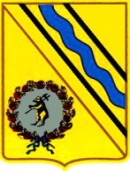 Администрация Тутаевского муниципального районаПОСТАНОВЛЕНИЕот 08.07.2022 № 529-пг. ТутаевО внесении изменений в постановление Администрации Тутаевского муниципального района от 16.01.2019 № 16-п«Об утверждении муниципальной программы«Формирование современной городскойсреды городского поселения Тутаев» на 2019-2024 годыВ соответствии с ст. 179 Бюджетного кодекса Российской Федерации, постановлением Администрации Тутаевского муниципального района от 21.09.2021 №715-п «Об утверждении Положения о программно - целевом планировании в Тутаевском муниципальном районе и городском поселении Тутаев», с целью упорядочения программных мероприятий и объектов финансирования муниципальной программы «Формирование современной городской среды городского поселения Тутаев» на 2019-2024 годы, Администрация Тутаевского муниципального района    ПОСТАНОВЛЯЕТ:1. Внести в постановление Администрации Тутаевского муниципального района от 16.01.2019 № 16-п «Об утверждении муниципальной программы «Формирование современной городской среды городского поселения Тутаев» на 2019-2024 годы следующие изменения:1.1. Муниципальную программу «Формирование современной городской среды городского поселения Тутаев» на 2019-2024 годы изложить в редакции приложения к настоящему постановлению.2. Признать утратившим силу постановление Администрации Тутаевского муниципального района от 05.04.2022 № 269-п «О внесении изменений в постановление Администрации Тутаевского муниципального района от 16.01.2019 № 16-п «Об утверждении муниципальной программы «Формирование современной городской среды городского поселения Тутаев» на 2019-2024 годы.3. Контроль за исполнением настоящего постановления возложить на первого заместителя Главы Администрации Тутаевского муниципального района С.А. Федорову.4. Опубликовать настоящее постановление в Тутаевской массовой муниципальной газете «Берега».5. Настоящее постановление вступает в силу с момента его подписания.Глава Тутаевского муниципального района                                                               Д.Р.ЮнусовПАСПОРТ МУНИЦИПАЛЬНОЙ ПРОГРАММЫОбщая характеристика сферы реализации муниципальной программыНадлежащее состояние территории является важным фактором при формировании благоприятной экологической и эстетической городской среды. Реализация организации благоустройства территории городского поселения Тутаев предусматривает осуществление мероприятий по благоустройству и содержанию территории, размещению объектов благоустройства, направленных на обеспечение и повышение комфортности условий проживания граждан, поддержание и улучшение санитарного и эстетического состояния территории, а также на создание современной городской среды.Уровень благоустройства территории городского поселения Тутаев зависит прежде всего от состояния дворовых территорий и проездов к дворовым территориям многоквартирных домов, а также от состояния общественных территорий, наиболее посещаемых и имеющих общегородское значение.Благоустройство придомовых территорий многоквартирных домов напрямую влияет на восприятие жителями городской среды, создает комфортные условия для отдыха и досуга жителей многоквартирных жилых домов. При этом основополагающим факторами являются надлежащее состояние асфальтобетонного покрытия дворовых территорий и проездов к многоквартирным жилым домам, а также наличие на придомовых территориях зон отдыха, спортивных и детских игровых площадок, отвечающих всем современным требованиям.По состоянию на 01.01.2019 общее количество многоквартирных жилых домов на территории города Тутаеве насчитывается 373 штук, общей площадью 833328.21 тыс. кв. м, количество дворов – 68 штук, численность населения, проживающего в многоквартирных домах, составляет 39193 человек, 17 общественных территорий.Следует отметить, что большинство жилых домов введено в эксплуатацию в 1970-1990 годах, внутриквартальные и дворовые проезды, расположенные в жилой застройке, не соответствуют технологическим и эксплуатационным требованиям и требуют проведения комплексного ремонта. В городском поселении Тутаев проведены 85 мероприятий по инвентаризации уровня благоустройства дворовых и общественных территорий. По результатам инвентаризации дворовых и общественных территорий определено физическое состояние дворовой и общественной территории и необходимость ее благоустройства.Характеристика текущего состояние сферы благоустройства:- количество и площадь благоустроенных дворовых территорий (обеспеченность твердым покрытием, позволяющим комфортное передвижение по основным пешеходным коммуникациям, освещением, детским игровым и спортивным оборудованием, озеленением) -  33 ед. площадь 38743,14 кв. м.- доля благоустроенных дворовых территорий многоквартирных домов от общего количества дворовых территорий многоквартирных домов – 48,53%-  количество благоустроенных общественных территорий (парк, сквер, бульвар, набережная, площадь и т.д.) -  8 ед.- доля и площадь общественных территорий (парки, скверы, набережные и т.д.) от общего количества таких территорий – 29,41 % площадь 0,48 га- доля и площадь общественных территорий, нуждающихся в благоустройстве (скверы, набережные и т.д.) от общего количества таких территорий – 47,06 % площадь 11,69 га.Основными проблемами благоустройства дворовых и общественных территорий являются:- износ покрытий дворовых проездов и тротуаров;- недостаточное количество детских и спортивных площадок, зон отдыха;- отсутствие в большинстве дворов специально оборудованных мест парковки транспортных средств;- неудовлетворительное состояние зеленых насаждений, отсутствие общей концепции озеленения;- недостаточное освещение отдельных дворовых и общественных территорий;- низкий уровень общего благоустройства территории, доступности зданий, сооружений, дворовых и общественных территорий для инвалидов и других маломобильных групп населения.Решение выявленных проблем и поставленных задач возможно путем планомерного осуществление комплекса мероприятий, направленных на повышение уровня и качества благоустройства территорий города Тутаева. В целях повышения комфортности условий проживания граждан, эффективного расходования бюджетных средств и комплексного подхода к выполнению мероприятий по благоустройству дворовых территорий управляющими организациями совместно с собственниками помещений многоквартирных домов необходимо проводить сопутствующие работы по установке ограждений, конструктивных элементов фасадов жилых домов, формированию и озеленению клумб и газонов, выполняемые за счет средств на содержание и ремонт жилищного фонда.В целях повышения уровня комфортности проживания граждан, эффективного расходования бюджетных средств городского поселения Тутаев Тутаевского муниципального района на протяжении последних лет применяется комплексный подход к выполнению мероприятий по благоустройству дворовых территорий с использованием программно-целевого метода.В 2019 году было реализовано 6 проектов в рамках губернаторского проекта «Решаем вместе!» из них:- в рамках мероприятий муниципальной программы «Формирование современной городской среды Тутаевского муниципального района», были выполнены работы по комплексному благоустройству 3 дворовых территорий многоквартирных домов, восстановление асфальтобетонного покрытия проездов по дворовым территориям, разъездных карманов, тротуара вдоль дома и парковочных площадок. Ремонт подходов к подъездам – укладка тротуарной плиткой, приобретение и установка малых архитектурных форм, проведение работ по озеленению дворовых территорий. Общая площадь отремонтированного асфальтобетонного покрытия составила 4701,45 кв. м., тротуарной плиткой составляет 477,7 кв. м. Выполнено благоустройство 2 общественных территорий: пруд в Парке отдыха в правобережной части г. Тутаев и благоустройство площади имени Ленина в левобережной части г. Тутаева (второй этап). - в рамках Всероссийского конкурса «Лучших проектов создания комфортной городской среды в малых городах и исторических поселениях», были выполнены работы по комплексному благоустройству Волжской Набережной, замена участка сети наружного водопровода, прокладка сетей ВОЛС, замена воздушных линий электрического наружного освещения на подземную прокладку кабеля с заменой светильников, установка уличных  фонарей, замена бортовых камней, ремонт асфальтобетонного покрытия проезжей части, устройство парковочных карманов, тротуаров, устройство точечной ливневой канализации с установкой дождеприемных колодцев и водосбросов из телескопических лотков, укрепление откосов земляного полотна, укладка рулонных газонов, установка модульных сетевых туалетов, установка остановочного автопавильона, установка малых архитектурных форм, обустройство ландшафта В 2020 году было реализовано 3 проекта в рамках губернаторского проекта «Решаем вместе!» из них:- в рамках мероприятий муниципальной программы «Формирование современной городской среды Тутаевского муниципального района», были выполнены работы по комплексному благоустройству 2 дворовых территорий многоквартирных домов, восстановление асфальтобетонного покрытия проездов по дворовым территориям, разъездных карманов, тротуара вдоль дома и парковочных площадок. Ремонт подходов к подъездам – укладка тротуарной плиткой, приобретение и установка малых архитектурных форм, проведение работ по озеленению дворовых территорий. Общая площадь отремонтированного асфальтобетонного покрытия составила 6095,35 кв. м., тротуарной плиткой составляет 1798,38 кв. м. Выполнено благоустройство 1 общественной территорий: комплексное благоустройство территории Волжской Набережной (правый берег) в городском поселении Тутаев, Ярославской области (второй этап) пешеходный спуск к р. Волга лестница.В 2021 году было реализовано 7 проектов в рамках губернаторского проекта «Решаем вместе!» из них: - в рамках мероприятий муниципальной программы «Формирование современной городской среды Тутаевского муниципального района», были выполнены работы по комплексному благоустройству 6 дворовых территорий многоквартирных домов, восстановление асфальтобетонного покрытия проездов по дворовым территориям, разъездных карманов, тротуара вдоль дома и парковочных площадок. Ремонт подходов к подъездам – укладка тротуарной плиткой, приобретение и установка малых архитектурных форм, проведение работ по озеленению дворовых территорий. Общая площадь отремонтированного асфальтобетонного покрытия составила 4822,11 кв. м., тротуарной плиткой составляет 1998,41 кв. м. Выполнено благоустройство 1 общественной территории: Благоустройство парка отдыха по ул. Соборная, г. Тутаев, оборудована площадка, установлены детские игровые комплексы.В 2022 году в рамках губернаторского проекта «Решаем вместе!» будут выполнены работы по комплексному благоустройству 14 дворовых территорий многоквартирных домов, восстановление асфальтобетонного покрытия проездов по дворовым территориям, разъездных карманов, тротуара вдоль дома и парковочных площадок. Ремонт подходов к подъездам – укладка тротуарной плиткой, приобретение и установка малых архитектурных форм, проведение работ по озеленению дворовых территорий, а так же благоустройство 1  общественной территории: Благоустройство территории перед отделом ЗАГС по пр-ту 50-летия Победы у дома № 27а. В 2022 году в рамках губернаторского проекта «Наши дворы» будут выполнены работы по благоустройству 15 дворовых территорий многоквартирных домов, восстановление асфальтобетонного покрытия проездов по дворовым территориям, разъездных карманов, тротуара вдоль дома и парковочных площадок. Ремонт подходов к подъездам – укладка тротуарной плиткой, приобретение и установка малых архитектурных форм, проведение работ по озеленению дворовых территорий, а так же  благоустройство 4 общественных территорий: устройство детской игровой площадки на территории сквера ул. Советская в г. Тутаев Ярославской области; устройство спортивно-игровой площадки (Workout) на территории парка левобережной части г. Тутаев Ярославской области; устройство площадки для выгула собак г. Тутаев Ярославской области, по адресу ул. Комсомольская (окружная), напротив д. 32 по ул. Советская; устройство площадки для выгула собак г. Тутаев Ярославской области, по адресу ул. Комсомольская, напротив д. 59, 61.Цель, задачи и целевые показатели муниципальной программыРесурсное обеспечение муниципальной программыМеханизм реализации программы и ее ожидаемые конечные результатыРеализация муниципальной программы городского поселения Тутаев осуществляется в порядке передачи полномочий Администрации Тутаевского муниципального района, путем предоставления межбюджетных трансфертов из бюджета поселения.Для поддержания общественных территорий, дворовых территорий и мест массового отдыха людей в технически исправном состоянии и приведения их в соответствии с современными требованиями комфортности разработана данная муниципальная программа, которой предусматривается выполнение мероприятий, определенных минимальным (обязательным) перечнем работ и дополнительным перечнем работ.В рамках реализации мероприятий по комплексному благоустройству дворовых территорий должны быть выполнены следующие виды работ:- из минимального перечня:- дорожные работы по капитальному ремонту, ремонту дворовых проездов и проездов к дворовым территориям; - устройство уличного освещения дворовых территорий;- устройство, ремонт автомобильных парковок;- устройство, ремонт пешеходных дорожек;- приобретение и установка скамеек;- приобретение и установка урн.- из дополнительного перечня:- оборудование детских, спортивных и игровых площадок;- озеленение дворовых территорий;- ограждение дворовых территорий;- устройство пандусов;- устройство контейнерных площадок;- устройство иных малых архитектурных форм.Наличие минимального перечня является обязательным при благоустройстве дворовых территорий. Доля участия заинтересованных лиц в выполнении минимального перечня работ по благоустройству дворовых территорий в размере не менее 1 процента от общей стоимости соответствующего вида работ. Собственники помещений в многоквартирных домах, расположенных в границах дворовой территории, подлежащей благоустройству, принимают трудовое участие в виде субботника.Работы по благоустройству дворовых территорий осуществляются при наличии решения собственников помещений в многоквартирном доме, дворовая территория которого благоустраивается, о принятии созданного в результате благоустройства имущества в состав общего имущества многоквартирного дома. Выполнение видов работ по благоустройству дворовых территорий из дополнительного перечня осуществляется софинансирование собственниками помещений многоквартирного дома в размере не менее 20 процентов стоимости выполненных таких работ. Повторное участие дворовых территорий в муниципальной программе не предусмотрено.Для обоснования стоимости мероприятий по формированию современной городской среды раздельно формируется сметная документация: - на дорожные работы по капитальному ремонту, ремонту дворовых проездов и проездов к дворовым территориям;- на работы по благоустройству;- на работы по освещению дворовой территории;- на работы с трудовым участием заинтересованных лиц в реализации мероприятий по благоустройству.   Ответственный исполнитель муниципальной программы осуществляет:- участие в разработке и реализации мероприятий муниципальной программы;- участие в проведении сбора информации о реализации мероприятий муниципальной программы на предмет целевого использования средств;- координацию деятельности участников муниципальной программы;- предоставление информации о ходе реализации муниципальной программы;- контроль за соблюдением условия о предельной дате заключения контрактов по результатам закупки товаров, работ и услуг для обеспечения муниципальных нужд в целях реализации муниципальных программ;	- оценку эффективности и результативности реализации муниципальной программы;- обеспечение возможности проведения голосования по отбору общественных территорий, подлежащих благоустройству в рамках реализации муниципальных программ, в электронной форме в сети «Интернет»;- государственный кадастровый учет земельных участков, на которых расположены многоквартирные дома и прилегающая к ним дворовая территория;-  реализацию муниципальной программы и конечные результаты ее реализации.Исполнитель муниципальной программы осуществляет:- подготовку заявки на финансирование мероприятий, предусмотренных муниципальной программой;- уточнение целевых показателей, объем затрат на реализацию мероприятий, сроки их реализации, состав исполнителей на основании документов, подтверждающих объем финансирования;- анализ хода реализации мероприятий муниципальной программы, использования бюджетных средств на основе отчетов исполнителей и участников муниципального программы в целом;- рассмотрение результатов указанного анализа, принятие корректирующих решений и внесение изменений в мероприятия муниципальной программы (при необходимости);- организацию информационной и разъяснительной работы, направленной на освещение цели и задач реализуемых мероприятий муниципальной программы;-  представление информации о ходе реализации мероприятий муниципальной программы;- разработку и внесение изменений в муниципальную программу в соответствии с установленными требованиями;- подготовку квартальной и годовой отчетности и представляет ее в уполномоченный орган.Перечень основных мероприятий (подпрограмм) муниципальной программыРиски реализации муниципальной программы*МУНИЦИПАЛЬНАЯ ПРОГРАММАМУНИЦИПАЛЬНАЯ ПРОГРАММАМУНИЦИПАЛЬНАЯ ПРОГРАММАМУНИЦИПАЛЬНАЯ ПРОГРАММАМУНИЦИПАЛЬНАЯ ПРОГРАММАМУНИЦИПАЛЬНАЯ ПРОГРАММАМУНИЦИПАЛЬНАЯ ПРОГРАММАМУНИЦИПАЛЬНАЯ ПРОГРАММАМУНИЦИПАЛЬНАЯ ПРОГРАММАГОРОДСКОГО ПОСЕЛЕНИЯ ТУТАЕВГОРОДСКОГО ПОСЕЛЕНИЯ ТУТАЕВГОРОДСКОГО ПОСЕЛЕНИЯ ТУТАЕВГОРОДСКОГО ПОСЕЛЕНИЯ ТУТАЕВГОРОДСКОГО ПОСЕЛЕНИЯ ТУТАЕВГОРОДСКОГО ПОСЕЛЕНИЯ ТУТАЕВГОРОДСКОГО ПОСЕЛЕНИЯ ТУТАЕВГОРОДСКОГО ПОСЕЛЕНИЯ ТУТАЕВГОРОДСКОГО ПОСЕЛЕНИЯ ТУТАЕВ«Формирование современной городской среды» на 2019-2024 годы«Формирование современной городской среды» на 2019-2024 годы«Формирование современной городской среды» на 2019-2024 годы«Формирование современной городской среды» на 2019-2024 годы«Формирование современной городской среды» на 2019-2024 годы«Формирование современной городской среды» на 2019-2024 годы«Формирование современной городской среды» на 2019-2024 годы«Формирование современной городской среды» на 2019-2024 годы«Формирование современной городской среды» на 2019-2024 годыСведения об утверждении программы (заполняется при внесении изменений)Сведения об утверждении программы (заполняется при внесении изменений)Сведения об утверждении программы (заполняется при внесении изменений)Сведения об утверждении программы (заполняется при внесении изменений)Постановление Администрации ТМР № 16 –п от 16.01.2019 г. (с последующими изменениями) Постановление Администрации ТМР № 16 –п от 16.01.2019 г. (с последующими изменениями) Постановление Администрации ТМР № 16 –п от 16.01.2019 г. (с последующими изменениями) Постановление Администрации ТМР № 16 –п от 16.01.2019 г. (с последующими изменениями) Постановление Администрации ТМР № 16 –п от 16.01.2019 г. (с последующими изменениями) Реестровый номер программы(заполняется при внесении изменений)Реестровый номер программы(заполняется при внесении изменений)Реестровый номер программы(заполняется при внесении изменений)Реестровый номер программы(заполняется при внесении изменений) 34339011027601271323077 34339011027601271323077 34339011027601271323077 34339011027601271323077 34339011027601271323077Куратор муниципальной программы Куратор муниципальной программы Куратор муниципальной программы Куратор муниципальной программы Первый заместитель Главы Администрации Тутаевского муниципального района С.А. Федорова  тел.8(48533) 2-04-61Первый заместитель Главы Администрации Тутаевского муниципального района С.А. Федорова  тел.8(48533) 2-04-61Первый заместитель Главы Администрации Тутаевского муниципального района С.А. Федорова  тел.8(48533) 2-04-61Первый заместитель Главы Администрации Тутаевского муниципального района С.А. Федорова  тел.8(48533) 2-04-61Первый заместитель Главы Администрации Тутаевского муниципального района С.А. Федорова  тел.8(48533) 2-04-61Ответственный исполнитель муниципальной программыОтветственный исполнитель муниципальной программыОтветственный исполнитель муниципальной программыОтветственный исполнитель муниципальной программыМКУ «Центр контрактных отношений» ТМР, директор Пшеничников В.В. тел.8(48533) 2-50-30МКУ «Центр контрактных отношений» ТМР, директор Пшеничников В.В. тел.8(48533) 2-50-30МКУ «Центр контрактных отношений» ТМР, директор Пшеничников В.В. тел.8(48533) 2-50-30МКУ «Центр контрактных отношений» ТМР, директор Пшеничников В.В. тел.8(48533) 2-50-30МКУ «Центр контрактных отношений» ТМР, директор Пшеничников В.В. тел.8(48533) 2-50-30Исполнитель муниципальной программыИсполнитель муниципальной программыИсполнитель муниципальной программыИсполнитель муниципальной программыМКУ «Центр контрактных отношений» ТМР, тел.8(48533) 2-50-30МКУ «Центр контрактных отношений» ТМР, тел.8(48533) 2-50-30МКУ «Центр контрактных отношений» ТМР, тел.8(48533) 2-50-30МКУ «Центр контрактных отношений» ТМР, тел.8(48533) 2-50-30МКУ «Центр контрактных отношений» ТМР, тел.8(48533) 2-50-30Наименование государственной программы, в рамках которой реализуется и софинансируется данная муниципальная программа Наименование государственной программы, в рамках которой реализуется и софинансируется данная муниципальная программа Наименование государственной программы, в рамках которой реализуется и софинансируется данная муниципальная программа Наименование государственной программы, в рамках которой реализуется и софинансируется данная муниципальная программа Национальный проект «Жилье и городская среда», ЦП "Создание комфортной городской среды на территории Ярославской области»Национальный проект «Жилье и городская среда», ЦП "Создание комфортной городской среды на территории Ярославской области»Национальный проект «Жилье и городская среда», ЦП "Создание комфортной городской среды на территории Ярославской области»Национальный проект «Жилье и городская среда», ЦП "Создание комфортной городской среды на территории Ярославской области»Национальный проект «Жилье и городская среда», ЦП "Создание комфортной городской среды на территории Ярославской области»Сроки реализации муниципальной программыСроки реализации муниципальной программыСроки реализации муниципальной программыСроки реализации муниципальной программы2019-2024 годы2019-2024 годы2019-2024 годы2019-2024 годы2019-2024 годыЦель муниципальной программыЦель муниципальной программыЦель муниципальной программыЦель муниципальной программыПовышение уровня благоустройства территории городского поселения Тутаев, развитие благоприятных, комфортных и безопасных условий для проживания.Повышение уровня благоустройства территории городского поселения Тутаев, развитие благоприятных, комфортных и безопасных условий для проживания.Повышение уровня благоустройства территории городского поселения Тутаев, развитие благоприятных, комфортных и безопасных условий для проживания.Повышение уровня благоустройства территории городского поселения Тутаев, развитие благоприятных, комфортных и безопасных условий для проживания.Повышение уровня благоустройства территории городского поселения Тутаев, развитие благоприятных, комфортных и безопасных условий для проживания.Объём финансирования муниципальной программы из всех источников финансирования, в том числе по годам реализации, рублейОбъём финансирования муниципальной программы из всех источников финансирования, в том числе по годам реализации, рублейОбъём финансирования муниципальной программы из всех источников финансирования, в том числе по годам реализации, рублейОбъём финансирования муниципальной программы из всех источников финансирования, в том числе по годам реализации, рублейОбъём финансирования муниципальной программы из всех источников финансирования, в том числе по годам реализации, рублейОбъём финансирования муниципальной программы из всех источников финансирования, в том числе по годам реализации, рублейОбъём финансирования муниципальной программы из всех источников финансирования, в том числе по годам реализации, рублейОбъём финансирования муниципальной программы из всех источников финансирования, в том числе по годам реализации, рублейОбъём финансирования муниципальной программы из всех источников финансирования, в том числе по годам реализации, рублейисточники финансированиявсего 2019г.1-ый год реализации2020г.2-ой год реализации2020г.2-ой год реализации2021г.3-ий год реализации2022г.4-ый год реализации2023г.5-ый год реализации2024г.6-ой год реализациибюджет поселения859 539,211 866 153,261 866 153,2612 312 897,5026 988 964,003 500 000,003 500 000,00из них: средства граждан и юридических лиц0,000,000,001 286 491,792 906 669,910,000,00бюджет района0,000,000,000,000,000,000,00областной бюджет653 248,61675 576,00675 576,0013 816 139,0368 039 527,000,000,00федеральный бюджет65 675 265,7116 213 820,0016 213 820,0086 587 336,9336 948 672,000,000,00итого по бюджету67 188 053,5318 755 749,2618 755 749,26112 716 373,46131 977 163,003 500 000,003 500 000,00внебюджетные источники990 748,77476 478,49476 478,490,000,000,000,00итого по программе68 178 802,3019 232 027,7519 232 027,75112 716 373,46131 977 163,003 500 000,003 500 000,00За рамками бюджета (справочно)Перечень подпрограмм, входящих в состав муниципальной программы:Перечень подпрограмм, входящих в состав муниципальной программы:Перечень подпрограмм, входящих в состав муниципальной программы:Перечень подпрограмм, входящих в состав муниципальной программы:Перечень подпрограмм, входящих в состав муниципальной программы:Перечень подпрограмм, входящих в состав муниципальной программы:Перечень подпрограмм, входящих в состав муниципальной программы:Перечень подпрограмм, входящих в состав муниципальной программы:Перечень подпрограмм, входящих в состав муниципальной программы:наименование подпрограммы наименование подпрограммы наименование подпрограммы наименование подпрограммы -----Электронный адрес размещения муниципальной программы в информационно-телекоммуникационной сети «Интернет»Электронный адрес размещения муниципальной программы в информационно-телекоммуникационной сети «Интернет»Электронный адрес размещения муниципальной программы в информационно-телекоммуникационной сети «Интернет»Электронный адрес размещения муниципальной программы в информационно-телекоммуникационной сети «Интернет»https://admtmr.ru/city/strategicheskoe-planirovanie.phphttps://admtmr.ru/city/strategicheskoe-planirovanie.phphttps://admtmr.ru/city/strategicheskoe-planirovanie.phphttps://admtmr.ru/city/strategicheskoe-planirovanie.phphttps://admtmr.ru/city/strategicheskoe-planirovanie.php№ п/пНаименование целевого показателяНаименование целевого показателяЕдиница измеренияЗначения показателейЗначения показателейЗначения показателейЗначения показателейЗначения показателейЗначения показателейЗначения показателейЗначения показателей№ п/пНаименование целевого показателяНаименование целевого показателяЕдиница измерения2018(базовый)2019 2019 202020212022 20232024Муниципальная программа «Формирование современной городской среды» на 2019-2024 годыМуниципальная программа «Формирование современной городской среды» на 2019-2024 годыМуниципальная программа «Формирование современной городской среды» на 2019-2024 годыМуниципальная программа «Формирование современной городской среды» на 2019-2024 годыМуниципальная программа «Формирование современной городской среды» на 2019-2024 годыМуниципальная программа «Формирование современной городской среды» на 2019-2024 годыМуниципальная программа «Формирование современной городской среды» на 2019-2024 годыМуниципальная программа «Формирование современной городской среды» на 2019-2024 годыМуниципальная программа «Формирование современной городской среды» на 2019-2024 годыМуниципальная программа «Формирование современной городской среды» на 2019-2024 годыМуниципальная программа «Формирование современной городской среды» на 2019-2024 годыМуниципальная программа «Формирование современной городской среды» на 2019-2024 годыЗадача 1.    Повышение уровня благоустройства территорийЗадача 1.    Повышение уровня благоустройства территорийЗадача 1.    Повышение уровня благоустройства территорийЗадача 1.    Повышение уровня благоустройства территорийЗадача 1.    Повышение уровня благоустройства территорийЗадача 1.    Повышение уровня благоустройства территорийЗадача 1.    Повышение уровня благоустройства территорийЗадача 1.    Повышение уровня благоустройства территорийЗадача 1.    Повышение уровня благоустройства территорийЗадача 1.    Повышение уровня благоустройства территорийЗадача 1.    Повышение уровня благоустройства территорийЗадача 1.    Повышение уровня благоустройства территорий1.1Количество благоустроенных дворовых территорий многоквартирных домовКоличество благоустроенных дворовых территорий многоквартирных домовшт.28332614641.21.2Доля благоустроенных дворовых территорий многоквартирных домов от общего количества дворовых территорий многоквартирных домов %41,1841,1845,5948,5357,3577,9386,7592,641.31.3Участие в конкурсе лучших проектов создания комфортной городской среды да/нетнетнетданетда    нетнетнет1.41.4Количество проектов, участвующих в конкурсе лучших проектов создания комфортной городской средышт.00101000Задача 2.   Реализация   проекта «Формирование комфортной городской среды»Задача 2.   Реализация   проекта «Формирование комфортной городской среды»Задача 2.   Реализация   проекта «Формирование комфортной городской среды»Задача 2.   Реализация   проекта «Формирование комфортной городской среды»Задача 2.   Реализация   проекта «Формирование комфортной городской среды»Задача 2.   Реализация   проекта «Формирование комфортной городской среды»Задача 2.   Реализация   проекта «Формирование комфортной городской среды»Задача 2.   Реализация   проекта «Формирование комфортной городской среды»Задача 2.   Реализация   проекта «Формирование комфортной городской среды»Задача 2.   Реализация   проекта «Формирование комфортной городской среды»Задача 2.   Реализация   проекта «Формирование комфортной городской среды»Задача 2.   Реализация   проекта «Формирование комфортной городской среды»2.1Количество благоустроенных дворовых территорий многоквартирных домовКоличество благоустроенных дворовых территорий многоквартирных домовшт.28332614642.2Доля благоустроенных дворовых территорий многоквартирных домов от общего количества дворовых территорий многоквартирных домов Доля благоустроенных дворовых территорий многоквартирных домов от общего количества дворовых территорий многоквартирных домов %41,1845,5945,5948,5357,3577,9386,7592,642.3Доля трудового участия заинтересованных лиц в выполнении дополнительного перечня работ по благоустройству дворовых территорий многоквартирных домов от общего количества жителей, проживающих в многоквартирных домахДоля трудового участия заинтересованных лиц в выполнении дополнительного перечня работ по благоустройству дворовых территорий многоквартирных домов от общего количества жителей, проживающих в многоквартирных домах%0,671,761,761,841,922,002,082,162.4Количество благоустроенных общественных территорий и мест массового отдыха людейКоличество благоустроенных общественных территорий и мест массового отдыха людейшт.522111112.5Доля благоустроенных общественных территорий и мест массового отдыха людей от общего количества общественных территорий и мест массового отдыха людейДоля благоустроенных общественных территорий и мест массового отдыха людей от общего количества общественных территорий и мест массового отдыха людей%29,4141,1841,1847,0652,9458,8264,7070,58Задача 3.   Реализация   проекта «Наши дворы»Задача 3.   Реализация   проекта «Наши дворы»Задача 3.   Реализация   проекта «Наши дворы»Задача 3.   Реализация   проекта «Наши дворы»Задача 3.   Реализация   проекта «Наши дворы»Задача 3.   Реализация   проекта «Наши дворы»Задача 3.   Реализация   проекта «Наши дворы»Задача 3.   Реализация   проекта «Наши дворы»Задача 3.   Реализация   проекта «Наши дворы»Задача 3.   Реализация   проекта «Наши дворы»Задача 3.   Реализация   проекта «Наши дворы»Задача 3.   Реализация   проекта «Наши дворы»3.1Количество благоустроенных дворовых территорий многоквартирных домовКоличество благоустроенных дворовых территорий многоквартирных домовшт.0000015003.2Количество благоустроенных общественных территорий и мест массового отдыха людейКоличество благоустроенных общественных территорий и мест массового отдыха людейшт.000002003.3Количество территорий для выгула собак Количество территорий для выгула собак шт.00000200Источник финансированияВсего, тыс. руб.Оценка расходов (руб.) в том числе по годам реализацииОценка расходов (руб.) в том числе по годам реализацииОценка расходов (руб.) в том числе по годам реализацииОценка расходов (руб.) в том числе по годам реализацииОценка расходов (руб.) в том числе по годам реализацииОценка расходов (руб.) в том числе по годам реализацииИсточник финансированияВсего, тыс. руб.20192020 202120222023202412345678«Формирование современной городской среды» городского поселения Тутаев на 2019-2024 годыбюджет поселения859 539,211 866 153,2612 312 897,5026 988 964,003 500 000,003 500 000,00в том числе: средства граждан и юридических лиц1 286 491,792 906 669,91бюджет района0,000,000,000,000,000,00областной бюджет653 248,61675 576,0013 816 139,0368 039 527,000,000,00федеральный бюджет65 675 265,7116 213 820,0086 587 336,9336 948 672,000,000,00итого по бюджету МЦП67 188 053,5318 755 549,26112 716 373,46131 977 163,003 500 000,003 500 000,00внебюджетные источники990 748,77476 478,490,000,000,000,00итого по МЦП68 178 802,3019 232 027,75112 716 373,46131 977 163,003 500 000,003 500 000,002019 год (1-ый год реализации)2019 год (1-ый год реализации)2019 год (1-ый год реализации)2019 год (1-ый год реализации)2019 год (1-ый год реализации)2019 год (1-ый год реализации)Наименование основного мероприятия подпрограммыСрок реализации Объем финансирования по мероприятию, руб.Объем финансирования по мероприятию, руб.Ответственный исполнительОжидаемый результат мероприятияЗадача 1:Реализация проекта «Формирование комфортной городской среды»Реализация проекта «Формирование комфортной городской среды»Реализация проекта «Формирование комфортной городской среды»Реализация проекта «Формирование комфортной городской среды»Реализация проекта «Формирование комфортной городской среды»Комплексное благоустройство дворовой территории многоквартирных жилых домов №№ 64,68,70 по ул. Моторостроителей, г. Тутаев.2019бюджет поселения313 662,66МУ «Агентство по развитию» ТМРУвеличение количества благоустроенных дворовых территорийКомплексное благоустройство дворовой территории многоквартирных жилых домов №№ 64,68,70 по ул. Моторостроителей, г. Тутаев.2019бюджет районаМУ «Агентство по развитию» ТМРУвеличение количества благоустроенных дворовых территорийКомплексное благоустройство дворовой территории многоквартирных жилых домов №№ 64,68,70 по ул. Моторостроителей, г. Тутаев.2019областной бюджет238 383,33МУ «Агентство по развитию» ТМРУвеличение количества благоустроенных дворовых территорийКомплексное благоустройство дворовой территории многоквартирных жилых домов №№ 64,68,70 по ул. Моторостроителей, г. Тутаев.2019федеральный бюджет5 721 199,40МУ «Агентство по развитию» ТМРУвеличение количества благоустроенных дворовых территорийКомплексное благоустройство дворовой территории многоквартирных жилых домов №№ 64,68,70 по ул. Моторостроителей, г. Тутаев.2019итого по бюджету мероприятия6 273 245,39МУ «Агентство по развитию» ТМРУвеличение количества благоустроенных дворовых территорийКомплексное благоустройство дворовой территории многоквартирных жилых домов №№ 64,68,70 по ул. Моторостроителей, г. Тутаев.2019внебюджетные источники63 477,81МУ «Агентство по развитию» ТМРУвеличение количества благоустроенных дворовых территорийКомплексное благоустройство дворовой территории многоквартирных жилых домов №№ 64,68,70 по ул. Моторостроителей, г. Тутаев.2019итого по мероприятию6 336 723,20МУ «Агентство по развитию» ТМРУвеличение количества благоустроенных дворовых территорийКомплексное благоустройство дворовой территории многоквартирных жилых домов №№ 20,22 по ул. Дементьева, г. Тутаев.2019бюджет поселения121 294,20МУ «Агентство по развитию» ТМРУвеличение количества благоустроенных дворовых территорийКомплексное благоустройство дворовой территории многоквартирных жилых домов №№ 20,22 по ул. Дементьева, г. Тутаев.2019бюджет районаМУ «Агентство по развитию» ТМРУвеличение количества благоустроенных дворовых территорийКомплексное благоустройство дворовой территории многоквартирных жилых домов №№ 20,22 по ул. Дементьева, г. Тутаев.2019областной бюджет92 183,54МУ «Агентство по развитию» ТМРУвеличение количества благоустроенных дворовых территорийКомплексное благоустройство дворовой территории многоквартирных жилых домов №№ 20,22 по ул. Дементьева, г. Тутаев.2019федеральный бюджет2 212 405,80МУ «Агентство по развитию» ТМРУвеличение количества благоустроенных дворовых территорийКомплексное благоустройство дворовой территории многоквартирных жилых домов №№ 20,22 по ул. Дементьева, г. Тутаев.2019итого по бюджету мероприятия2 425 883,54МУ «Агентство по развитию» ТМРУвеличение количества благоустроенных дворовых территорийКомплексное благоустройство дворовой территории многоквартирных жилых домов №№ 20,22 по ул. Дементьева, г. Тутаев.2019внебюджетные источники919 946,18МУ «Агентство по развитию» ТМРУвеличение количества благоустроенных дворовых территорийКомплексное благоустройство дворовой территории многоквартирных жилых домов №№ 20,22 по ул. Дементьева, г. Тутаев.2019итого по мероприятию3 345 829,72МУ «Агентство по развитию» ТМРУвеличение количества благоустроенных дворовых территорийКомплексное благоустройство дворовой территории многоквартирных жилых домов №№ 14,14А по ул. Панина, г. Тутаев.2019бюджет поселения34 421,92МУ «Агентство по развитию» ТМРУвеличение количества благоустроенных дворовых территорийКомплексное благоустройство дворовой территории многоквартирных жилых домов №№ 14,14А по ул. Панина, г. Тутаев.2019бюджет районаМУ «Агентство по развитию» ТМРУвеличение количества благоустроенных дворовых территорийКомплексное благоустройство дворовой территории многоквартирных жилых домов №№ 14,14А по ул. Панина, г. Тутаев.2019областной бюджет26 159,86МУ «Агентство по развитию» ТМРУвеличение количества благоустроенных дворовых территорийКомплексное благоустройство дворовой территории многоквартирных жилых домов №№ 14,14А по ул. Панина, г. Тутаев.2019федеральный бюджет627 835,62МУ «Агентство по развитию» ТМРУвеличение количества благоустроенных дворовых территорийКомплексное благоустройство дворовой территории многоквартирных жилых домов №№ 14,14А по ул. Панина, г. Тутаев.2019итого по бюджету мероприятия688 417,40МУ «Агентство по развитию» ТМРУвеличение количества благоустроенных дворовых территорийКомплексное благоустройство дворовой территории многоквартирных жилых домов №№ 14,14А по ул. Панина, г. Тутаев.2019внебюджетные источники7 324,78МУ «Агентство по развитию» ТМРУвеличение количества благоустроенных дворовых территорийКомплексное благоустройство дворовой территории многоквартирных жилых домов №№ 14,14А по ул. Панина, г. Тутаев.2019итого по мероприятию695 742,18МУ «Агентство по развитию» ТМРУвеличение количества благоустроенных дворовых территорийБлагоустройство пруда в парке отдыха по ул. Соборная, г. Тутаев2019бюджет поселения331 810,40МУ «Агентство по развитию» ТМРУлучшение эстетического состояния общественных территорий ТутаеваБлагоустройство пруда в парке отдыха по ул. Соборная, г. Тутаев2019бюджет районаМУ «Агентство по развитию» ТМРУлучшение эстетического состояния общественных территорий ТутаеваБлагоустройство пруда в парке отдыха по ул. Соборная, г. Тутаев2019областной бюджет252 175,88МУ «Агентство по развитию» ТМРУлучшение эстетического состояния общественных территорий ТутаеваБлагоустройство пруда в парке отдыха по ул. Соборная, г. Тутаев2019федеральный бюджет6 052 220,90МУ «Агентство по развитию» ТМРУлучшение эстетического состояния общественных территорий ТутаеваБлагоустройство пруда в парке отдыха по ул. Соборная, г. Тутаев2019итого по бюджету мероприятия6 636 207,18МУ «Агентство по развитию» ТМРУлучшение эстетического состояния общественных территорий ТутаеваБлагоустройство пруда в парке отдыха по ул. Соборная, г. Тутаев2019внебюджетные источникиМУ «Агентство по развитию» ТМРУлучшение эстетического состояния общественных территорий ТутаеваБлагоустройство пруда в парке отдыха по ул. Соборная, г. Тутаев2019итого по мероприятию6 636 207,18МУ «Агентство по развитию» ТМРУлучшение эстетического состояния общественных территорий ТутаеваБлагоустройство площади имени Ленина в левобережной части г. Тутаева (второй этап)2019бюджет поселения58 350,03Департамент культуры, туризма и молодежной политики Администрации ТМРУлучшение эстетического состояния общественных территорий ТутаеваБлагоустройство площади имени Ленина в левобережной части г. Тутаева (второй этап)2019бюджет районаДепартамент культуры, туризма и молодежной политики Администрации ТМРУлучшение эстетического состояния общественных территорий ТутаеваБлагоустройство площади имени Ленина в левобережной части г. Тутаева (второй этап)2019областной бюджет44 346,00Департамент культуры, туризма и молодежной политики Администрации ТМРУлучшение эстетического состояния общественных территорий ТутаеваБлагоустройство площади имени Ленина в левобережной части г. Тутаева (второй этап)2019федеральный бюджет1 064 303,97Департамент культуры, туризма и молодежной политики Администрации ТМРУлучшение эстетического состояния общественных территорий ТутаеваБлагоустройство площади имени Ленина в левобережной части г. Тутаева (второй этап)2019итого по бюджету мероприятия1 167 000,00Департамент культуры, туризма и молодежной политики Администрации ТМРУлучшение эстетического состояния общественных территорий ТутаеваБлагоустройство площади имени Ленина в левобережной части г. Тутаева (второй этап)2019внебюджетные источникиДепартамент культуры, туризма и молодежной политики Администрации ТМРУлучшение эстетического состояния общественных территорий ТутаеваБлагоустройство площади имени Ленина в левобережной части г. Тутаева (второй этап)2019итого по мероприятию1 167 000,00Департамент культуры, туризма и молодежной политики Администрации ТМРУлучшение эстетического состояния общественных территорий ТутаеваЗадача 2:Реализация благоустройства на объектах-победителях конкурса «Малые города и исторические поселения»Реализация благоустройства на объектах-победителях конкурса «Малые города и исторические поселения»Реализация благоустройства на объектах-победителях конкурса «Малые города и исторические поселения»Реализация благоустройства на объектах-победителях конкурса «Малые города и исторические поселения»Реализация благоустройства на объектах-победителях конкурса «Малые города и исторические поселения»Комплексное благоустройство территории Волжской Набережной (правый берег) в городском поселении Тутаев, Ярославской области.2019бюджет поселенияМУ «Агентство по развитию» ТМРСоздание комфортных условий для отдыха и досуга жителейКомплексное благоустройство территории Волжской Набережной (правый берег) в городском поселении Тутаев, Ярославской области.2019бюджет районаМУ «Агентство по развитию» ТМРСоздание комфортных условий для отдыха и досуга жителейКомплексное благоустройство территории Волжской Набережной (правый берег) в городском поселении Тутаев, Ярославской области.2019областной бюджетМУ «Агентство по развитию» ТМРСоздание комфортных условий для отдыха и досуга жителейКомплексное благоустройство территории Волжской Набережной (правый берег) в городском поселении Тутаев, Ярославской области.2019федеральный бюджет49 997 300,02МУ «Агентство по развитию» ТМРСоздание комфортных условий для отдыха и досуга жителейКомплексное благоустройство территории Волжской Набережной (правый берег) в городском поселении Тутаев, Ярославской области.2019итого по бюджету мероприятияМУ «Агентство по развитию» ТМРСоздание комфортных условий для отдыха и досуга жителейКомплексное благоустройство территории Волжской Набережной (правый берег) в городском поселении Тутаев, Ярославской области.2019внебюджетные источникиМУ «Агентство по развитию» ТМРСоздание комфортных условий для отдыха и досуга жителейКомплексное благоустройство территории Волжской Набережной (правый берег) в городском поселении Тутаев, Ярославской области.2019итого по мероприятию49 997 300,02МУ «Агентство по развитию» ТМРСоздание комфортных условий для отдыха и досуга жителей2020 год (2-ой год реализации)2020 год (2-ой год реализации)2020 год (2-ой год реализации)2020 год (2-ой год реализации)2020 год (2-ой год реализации)2020 год (2-ой год реализации)Наименование основного мероприятия подпрограммыСрок реализации Объем финансирования по мероприятию, руб.Объем финансирования по мероприятию, руб.Ответственный исполнительОжидаемый результат мероприятияЗадача 1:Реализация проекта «Формирование комфортной городской среды»Реализация проекта «Формирование комфортной городской среды»Реализация проекта «Формирование комфортной городской среды»Реализация проекта «Формирование комфортной городской среды»Реализация проекта «Формирование комфортной городской среды»Комплексное благоустройство дворовой территории многоквартирных жилых домов №№ 64,72 по ул. Комсомольская, г.  Тутаев.2020бюджет поселения322 938,81МКУ «Центр контрактных отношений» ТМРУвеличение количества благоустроенных дворовых территорийКомплексное благоустройство дворовой территории многоквартирных жилых домов №№ 64,72 по ул. Комсомольская, г.  Тутаев.2020бюджет районаМКУ «Центр контрактных отношений» ТМРУвеличение количества благоустроенных дворовых территорийКомплексное благоустройство дворовой территории многоквартирных жилых домов №№ 64,72 по ул. Комсомольская, г.  Тутаев.2020областной бюджет246 509,00МКУ «Центр контрактных отношений» ТМРУвеличение количества благоустроенных дворовых территорийКомплексное благоустройство дворовой территории многоквартирных жилых домов №№ 64,72 по ул. Комсомольская, г.  Тутаев.2020федеральный бюджет5 763 951,00МКУ «Центр контрактных отношений» ТМРУвеличение количества благоустроенных дворовых территорийКомплексное благоустройство дворовой территории многоквартирных жилых домов №№ 64,72 по ул. Комсомольская, г.  Тутаев.2020итого по бюджету мероприятия6 333 398,81МКУ «Центр контрактных отношений» ТМРУвеличение количества благоустроенных дворовых территорийКомплексное благоустройство дворовой территории многоквартирных жилых домов №№ 64,72 по ул. Комсомольская, г.  Тутаев.2020внебюджетные источники252 241,19МКУ «Центр контрактных отношений» ТМРУвеличение количества благоустроенных дворовых территорийКомплексное благоустройство дворовой территории многоквартирных жилых домов №№ 64,72 по ул. Комсомольская, г.  Тутаев.2020итого по мероприятию6 585 640,00МКУ «Центр контрактных отношений» ТМРУвеличение количества благоустроенных дворовых территорийКомплексное благоустройство дворовой территории многоквартирных жилых домов №№ 95,97 по ул. Комсомольская и многоквартирных жилых домов №№ 13,17 по ул. Советская, г. Тутаев.2020бюджет поселения1 226 192,45МКУ «Центр контрактных отношений» ТМРУвеличение количества благоустроенных дворовых территорийКомплексное благоустройство дворовой территории многоквартирных жилых домов №№ 95,97 по ул. Комсомольская и многоквартирных жилых домов №№ 13,17 по ул. Советская, г. Тутаев.2020бюджет районаМКУ «Центр контрактных отношений» ТМРУвеличение количества благоустроенных дворовых территорийКомплексное благоустройство дворовой территории многоквартирных жилых домов №№ 95,97 по ул. Комсомольская и многоквартирных жилых домов №№ 13,17 по ул. Советская, г. Тутаев.2020областной бюджет260 931,00МКУ «Центр контрактных отношений» ТМРУвеличение количества благоустроенных дворовых территорийКомплексное благоустройство дворовой территории многоквартирных жилых домов №№ 95,97 по ул. Комсомольская и многоквартирных жилых домов №№ 13,17 по ул. Советская, г. Тутаев.2020федеральный бюджет6 414 607,00МКУ «Центр контрактных отношений» ТМРУвеличение количества благоустроенных дворовых территорийКомплексное благоустройство дворовой территории многоквартирных жилых домов №№ 95,97 по ул. Комсомольская и многоквартирных жилых домов №№ 13,17 по ул. Советская, г. Тутаев.2020итого по бюджету мероприятия7 901 730,45МКУ «Центр контрактных отношений» ТМРУвеличение количества благоустроенных дворовых территорийКомплексное благоустройство дворовой территории многоквартирных жилых домов №№ 95,97 по ул. Комсомольская и многоквартирных жилых домов №№ 13,17 по ул. Советская, г. Тутаев.2020внебюджетные источники224 237,30МКУ «Центр контрактных отношений» ТМРУвеличение количества благоустроенных дворовых территорийКомплексное благоустройство дворовой территории многоквартирных жилых домов №№ 95,97 по ул. Комсомольская и многоквартирных жилых домов №№ 13,17 по ул. Советская, г. Тутаев.2020итого по мероприятию8 125 967,75МКУ «Центр контрактных отношений» ТМРУвеличение количества благоустроенных дворовых территорийКомплексное благоустройство территории Волжской Набережной (правый берег) в городском поселении Тутаев, Ярославской области (второй этап) пешеходный спуск к р. Волга лестница2020бюджет поселения221 232,00МКУ «Центр контрактных отношений» ТМРУлучшение эстетического состояния общественных территорийКомплексное благоустройство территории Волжской Набережной (правый берег) в городском поселении Тутаев, Ярославской области (второй этап) пешеходный спуск к р. Волга лестница2020бюджет районаМКУ «Центр контрактных отношений» ТМРУлучшение эстетического состояния общественных территорийКомплексное благоустройство территории Волжской Набережной (правый берег) в городском поселении Тутаев, Ярославской области (второй этап) пешеходный спуск к р. Волга лестница2020областной бюджет168 136,00МКУ «Центр контрактных отношений» ТМРУлучшение эстетического состояния общественных территорийКомплексное благоустройство территории Волжской Набережной (правый берег) в городском поселении Тутаев, Ярославской области (второй этап) пешеходный спуск к р. Волга лестница2020федеральный бюджет4 035 262,00МКУ «Центр контрактных отношений» ТМРУлучшение эстетического состояния общественных территорийКомплексное благоустройство территории Волжской Набережной (правый берег) в городском поселении Тутаев, Ярославской области (второй этап) пешеходный спуск к р. Волга лестница2020итого по бюджету мероприятия4 424 630,00МКУ «Центр контрактных отношений» ТМРУлучшение эстетического состояния общественных территорийКомплексное благоустройство территории Волжской Набережной (правый берег) в городском поселении Тутаев, Ярославской области (второй этап) пешеходный спуск к р. Волга лестница2020внебюджетные источникиМКУ «Центр контрактных отношений» ТМРУлучшение эстетического состояния общественных территорийКомплексное благоустройство территории Волжской Набережной (правый берег) в городском поселении Тутаев, Ярославской области (второй этап) пешеходный спуск к р. Волга лестница2020итого по мероприятию4 424 630,00МКУ «Центр контрактных отношений» ТМРУлучшение эстетического состояния общественных территорийЗадача 2:Повышение уровня благоустройства дворовых территорийПовышение уровня благоустройства дворовых территорийПовышение уровня благоустройства дворовых территорийПовышение уровня благоустройства дворовых территорийПовышение уровня благоустройства дворовых территорийДополнительные работы (проверка сметной документации в экспертизе)2020бюджет поселения95 790,00МКУ «Центр контрактных отношений» ТМРПолучение качественной сметной документацииДополнительные работы (проверка сметной документации в экспертизе)2020бюджет районаМКУ «Центр контрактных отношений» ТМРПолучение качественной сметной документацииДополнительные работы (проверка сметной документации в экспертизе)2020областной бюджетМКУ «Центр контрактных отношений» ТМРПолучение качественной сметной документацииДополнительные работы (проверка сметной документации в экспертизе)2020федеральный бюджетМКУ «Центр контрактных отношений» ТМРПолучение качественной сметной документацииДополнительные работы (проверка сметной документации в экспертизе)2020итого по бюджету мероприятия95 790,00МКУ «Центр контрактных отношений» ТМРПолучение качественной сметной документацииДополнительные работы (проверка сметной документации в экспертизе)2020внебюджетные источникиМКУ «Центр контрактных отношений» ТМРПолучение качественной сметной документацииДополнительные работы (проверка сметной документации в экспертизе)2020итого по мероприятию95 790,00МКУ «Центр контрактных отношений» ТМРПолучение качественной сметной документации2021 год (3 год реализации)2021 год (3 год реализации)2021 год (3 год реализации)2021 год (3 год реализации)2021 год (3 год реализации)2021 год (3 год реализации)Наименование основного мероприятия подпрограммыСрок реализации Объем финансирования по мероприятию, руб.Объем финансирования по мероприятию, руб.Ответственный исполнительОжидаемый результат мероприятияЗадача 1:Реализация проекта «Формирование комфортной городской среды»Реализация проекта «Формирование комфортной городской среды»Реализация проекта «Формирование комфортной городской среды»Реализация проекта «Формирование комфортной городской среды»Реализация проекта «Формирование комфортной городской среды»Комплексное благоустройство дворовой территории многоквартирного жилого дома №20 по ул. Советская2021бюджет поселения644 202,54МКУ «Центр контрактных отношений» ТМРУвеличение количества благоустроенных дворовых территорийКомплексное благоустройство дворовой территории многоквартирного жилого дома №20 по ул. Советская2021бюджет районаМКУ «Центр контрактных отношений» ТМРУвеличение количества благоустроенных дворовых территорийКомплексное благоустройство дворовой территории многоквартирного жилого дома №20 по ул. Советская2021областной бюджет135 433,88МКУ «Центр контрактных отношений» ТМРУвеличение количества благоустроенных дворовых территорийКомплексное благоустройство дворовой территории многоквартирного жилого дома №20 по ул. Советская2021федеральный бюджет3 250 413,04МКУ «Центр контрактных отношений» ТМРУвеличение количества благоустроенных дворовых территорийКомплексное благоустройство дворовой территории многоквартирного жилого дома №20 по ул. Советская2021итого по бюджету мероприятия4 030 049,46МКУ «Центр контрактных отношений» ТМРУвеличение количества благоустроенных дворовых территорийКомплексное благоустройство дворовой территории многоквартирного жилого дома №20 по ул. Советская2021в том числе: средства граждан и юридических лиц264 634,14МКУ «Центр контрактных отношений» ТМРУвеличение количества благоустроенных дворовых территорийКомплексное благоустройство дворовой территории многоквартирного жилого дома №20 по ул. Советская2021итого по мероприятию4 294 683,60МКУ «Центр контрактных отношений» ТМРУвеличение количества благоустроенных дворовых территорийКомплексное благоустройство дворовой территории многоквартирных жилых домов №№87 по ул. Комсомольская, г. Тутаев.2021бюджет поселения664 614,35МКУ «Центр контрактных отношений» ТМРУвеличение количества благоустроенных дворовых территорийКомплексное благоустройство дворовой территории многоквартирных жилых домов №№87 по ул. Комсомольская, г. Тутаев.2021бюджет районаМКУ «Центр контрактных отношений» ТМРУвеличение количества благоустроенных дворовых территорийКомплексное благоустройство дворовой территории многоквартирных жилых домов №№87 по ул. Комсомольская, г. Тутаев.2021областной бюджет139 648,21МКУ «Центр контрактных отношений» ТМРУвеличение количества благоустроенных дворовых территорийКомплексное благоустройство дворовой территории многоквартирных жилых домов №№87 по ул. Комсомольская, г. Тутаев.2021федеральный бюджет3 351 557,16МКУ «Центр контрактных отношений» ТМРУвеличение количества благоустроенных дворовых территорийКомплексное благоустройство дворовой территории многоквартирных жилых домов №№87 по ул. Комсомольская, г. Тутаев.2021итого по бюджету мероприятия4 155 819,72МКУ «Центр контрактных отношений» ТМРУвеличение количества благоустроенных дворовых территорийКомплексное благоустройство дворовой территории многоквартирных жилых домов №№87 по ул. Комсомольская, г. Тутаев.2021в том числе: средства граждан и юридических лиц274 942 ,68МКУ «Центр контрактных отношений» ТМРУвеличение количества благоустроенных дворовых территорийКомплексное благоустройство дворовой территории многоквартирных жилых домов №№87 по ул. Комсомольская, г. Тутаев.2021итого по мероприятию4 430 762,40МКУ «Центр контрактных отношений» ТМРУвеличение количества благоустроенных дворовых территорийКомплексное благоустройство дворовой территории многоквартирных жилых домов №121 по ул. Комсомольская, г. Тутаев.2021бюджет поселения149 286,12МКУ «Центр контрактных отношений» ТМРУвеличение количества благоустроенных дворовых территорийКомплексное благоустройство дворовой территории многоквартирных жилых домов №121 по ул. Комсомольская, г. Тутаев.2021бюджет районаМКУ «Центр контрактных отношений» ТМРУвеличение количества благоустроенных дворовых территорийКомплексное благоустройство дворовой территории многоквартирных жилых домов №121 по ул. Комсомольская, г. Тутаев.2021областной бюджет30 287,81МКУ «Центр контрактных отношений» ТМРУвеличение количества благоустроенных дворовых территорийКомплексное благоустройство дворовой территории многоквартирных жилых домов №121 по ул. Комсомольская, г. Тутаев.2021федеральный бюджет726 907,61МКУ «Центр контрактных отношений» ТМРУвеличение количества благоустроенных дворовых территорийКомплексное благоустройство дворовой территории многоквартирных жилых домов №121 по ул. Комсомольская, г. Тутаев.2021итого по бюджету мероприятия906 481,54МКУ «Центр контрактных отношений» ТМРУвеличение количества благоустроенных дворовых территорийКомплексное благоустройство дворовой территории многоквартирных жилых домов №121 по ул. Комсомольская, г. Тутаев.2021в том числе: средства граждан и юридических лиц88 759,27МКУ «Центр контрактных отношений» ТМРУвеличение количества благоустроенных дворовых территорийКомплексное благоустройство дворовой территории многоквартирных жилых домов №121 по ул. Комсомольская, г. Тутаев.2021итого по мероприятию995 240,81МКУ «Центр контрактных отношений» ТМРУвеличение количества благоустроенных дворовых территорийКомплексное благоустройство дворовой территории многоквартирных жилых домов №№58, по ул. Розы Люксембург, г. Тутаев2021бюджет поселения570 398,22МКУ «Центр контрактных отношений» ТМРУвеличение количества благоустроенных дворовых территорийКомплексное благоустройство дворовой территории многоквартирных жилых домов №№58, по ул. Розы Люксембург, г. Тутаев2021бюджет районаМКУ «Центр контрактных отношений» ТМРУвеличение количества благоустроенных дворовых территорийКомплексное благоустройство дворовой территории многоквартирных жилых домов №№58, по ул. Розы Люксембург, г. Тутаев2021областной бюджет118 407,76МКУ «Центр контрактных отношений» ТМРУвеличение количества благоустроенных дворовых территорийКомплексное благоустройство дворовой территории многоквартирных жилых домов №№58, по ул. Розы Люксембург, г. Тутаев2021федеральный бюджет2 841 786,20МКУ «Центр контрактных отношений» ТМРУвеличение количества благоустроенных дворовых территорийКомплексное благоустройство дворовой территории многоквартирных жилых домов №№58, по ул. Розы Люксембург, г. Тутаев2021итого по бюджету мероприятия3 530 592,18МКУ «Центр контрактных отношений» ТМРУвеличение количества благоустроенных дворовых территорийКомплексное благоустройство дворовой территории многоквартирных жилых домов №№58, по ул. Розы Люксембург, г. Тутаев2021в том числе: средства граждан и юридических лиц272 062,62МКУ «Центр контрактных отношений» ТМРУвеличение количества благоустроенных дворовых территорийКомплексное благоустройство дворовой территории многоквартирных жилых домов №№58, по ул. Розы Люксембург, г. Тутаев2021итого по мероприятию3 802 654,80МКУ «Центр контрактных отношений» ТМРУвеличение количества благоустроенных дворовых территорийКомплексное благоустройство дворовой территории многоквартирных жилых домов №№60, по ул. Розы Люксембург, г. Тутаев2021бюджет поселения535 737,00МКУ «Центр контрактных отношений» ТМРУвеличение количества благоустроенных дворовых территорийКомплексное благоустройство дворовой территории многоквартирных жилых домов №№60, по ул. Розы Люксембург, г. Тутаев2021бюджет районаМКУ «Центр контрактных отношений» ТМРУвеличение количества благоустроенных дворовых территорийКомплексное благоустройство дворовой территории многоквартирных жилых домов №№60, по ул. Розы Люксембург, г. Тутаев2021областной бюджет111 454,14МКУ «Центр контрактных отношений» ТМРУвеличение количества благоустроенных дворовых территорийКомплексное благоустройство дворовой территории многоквартирных жилых домов №№60, по ул. Розы Люксембург, г. Тутаев2021федеральный бюджет2 674 899,32МКУ «Центр контрактных отношений» ТМРУвеличение количества благоустроенных дворовых территорийКомплексное благоустройство дворовой территории многоквартирных жилых домов №№60, по ул. Розы Люксембург, г. Тутаев2021итого по бюджету мероприятия3 322 090,46МКУ «Центр контрактных отношений» ТМРУвеличение количества благоустроенных дворовых территорийКомплексное благоустройство дворовой территории многоквартирных жилых домов №№60, по ул. Розы Люксембург, г. Тутаев2021внебюджетные источники249 489,50МКУ «Центр контрактных отношений» ТМРУвеличение количества благоустроенных дворовых территорийКомплексное благоустройство дворовой территории многоквартирных жилых домов №№60, по ул. Розы Люксембург, г. Тутаев2021итого по мероприятию3 571 579,96МКУ «Центр контрактных отношений» ТМРУвеличение количества благоустроенных дворовых территорийКомплексное благоустройство дворовой территории многоквартирного жилого дома № 28, по пр-ту 50-летия Победы, г. Тутаев2021бюджет поселения409 810,75МКУ «Центр контрактных отношений» ТМРУвеличение количества благоустроенных дворовых территорийКомплексное благоустройство дворовой территории многоквартирного жилого дома № 28, по пр-ту 50-летия Победы, г. Тутаев2021бюджет районаМКУ «Центр контрактных отношений» ТМРУвеличение количества благоустроенных дворовых территорийКомплексное благоустройство дворовой территории многоквартирного жилого дома № 28, по пр-ту 50-летия Победы, г. Тутаев2021областной бюджет87 426,29МКУ «Центр контрактных отношений» ТМРУвеличение количества благоустроенных дворовых территорийКомплексное благоустройство дворовой территории многоквартирного жилого дома № 28, по пр-ту 50-летия Победы, г. Тутаев2021федеральный бюджет2 098 231,06МКУ «Центр контрактных отношений» ТМРУвеличение количества благоустроенных дворовых территорийКомплексное благоустройство дворовой территории многоквартирного жилого дома № 28, по пр-ту 50-летия Победы, г. Тутаев2021итого по бюджету мероприятия2 595 468,10МКУ «Центр контрактных отношений» ТМРУвеличение количества благоустроенных дворовых территорийКомплексное благоустройство дворовой территории многоквартирного жилого дома № 28, по пр-ту 50-летия Победы, г. Тутаев2021в том числе: средства граждан и юридических лиц136 603,58МКУ «Центр контрактных отношений» ТМРУвеличение количества благоустроенных дворовых территорийКомплексное благоустройство дворовой территории многоквартирного жилого дома № 28, по пр-ту 50-летия Победы, г. Тутаев2021итого по мероприятию2 732 071,68МКУ «Центр контрактных отношений» ТМРУвеличение количества благоустроенных дворовых территорийБлагоустройство парка отдыха по ул. Соборная, г. Тутаев (второй этап)2021бюджет поселения2 293 422,32МКУ «Центр контрактных отношений» ТМРУлучшение эстетического состояния общественных территорийБлагоустройство парка отдыха по ул. Соборная, г. Тутаев (второй этап)2021бюджет районаМКУ «Центр контрактных отношений» ТМРУлучшение эстетического состояния общественных территорийБлагоустройство парка отдыха по ул. Соборная, г. Тутаев (второй этап)2021областной бюджет33 099,11МКУ «Центр контрактных отношений» ТМРУлучшение эстетического состояния общественных территорийБлагоустройство парка отдыха по ул. Соборная, г. Тутаев (второй этап)2021федеральный бюджет794 378,57МКУ «Центр контрактных отношений» ТМРУлучшение эстетического состояния общественных территорийБлагоустройство парка отдыха по ул. Соборная, г. Тутаев (второй этап)2021итого по бюджету мероприятия3 120 900,00МКУ «Центр контрактных отношений» ТМРУлучшение эстетического состояния общественных территорийБлагоустройство парка отдыха по ул. Соборная, г. Тутаев (второй этап)2021в том числе: средства граждан и юридических лицМКУ «Центр контрактных отношений» ТМРУлучшение эстетического состояния общественных территорийБлагоустройство парка отдыха по ул. Соборная, г. Тутаев (второй этап)2021итого по мероприятию3 120 900,00МКУ «Центр контрактных отношений» ТМРУлучшение эстетического состояния общественных территорийБлагоустройство парка отдыха по ул. Соборная, г. Тутаев (второй этап) 2 часть2021бюджет поселения46 555,04МКУ «Центр контрактных отношений» ТМРУлучшение эстетического состояния общественных территорийБлагоустройство парка отдыха по ул. Соборная, г. Тутаев (второй этап) 2 часть2021бюджет районаМКУ «Центр контрактных отношений» ТМРУлучшение эстетического состояния общественных территорийБлагоустройство парка отдыха по ул. Соборная, г. Тутаев (второй этап) 2 часть2021областной бюджет35 381,83МКУ «Центр контрактных отношений» ТМРУлучшение эстетического состояния общественных территорийБлагоустройство парка отдыха по ул. Соборная, г. Тутаев (второй этап) 2 часть2021федеральный бюджет849 163,97МКУ «Центр контрактных отношений» ТМРУлучшение эстетического состояния общественных территорийБлагоустройство парка отдыха по ул. Соборная, г. Тутаев (второй этап) 2 часть2021итого по бюджету мероприятия931 100,84МКУ «Центр контрактных отношений» ТМРУлучшение эстетического состояния общественных территорийБлагоустройство парка отдыха по ул. Соборная, г. Тутаев (второй этап) 2 часть2021в том числе: средства граждан и юридических лицМКУ «Центр контрактных отношений» ТМРУлучшение эстетического состояния общественных территорийБлагоустройство парка отдыха по ул. Соборная, г. Тутаев (второй этап) 2 часть2021итого по мероприятию931 100,84МКУ «Центр контрактных отношений» ТМРУлучшение эстетического состояния общественных территорийЗадача 2:Повышение уровня благоустройства дворовых территорийПовышение уровня благоустройства дворовых территорийПовышение уровня благоустройства дворовых территорийПовышение уровня благоустройства дворовых территорийПовышение уровня благоустройства дворовых территорийДополнительные работы (проверка сметной документации в экспертизе)2021бюджет поселения235 151,97МКУ «Центр контрактных отношений» ТМРУвеличение количества благоустроенных дворовых территорийДополнительные работы (проверка сметной документации в экспертизе)2021бюджет районаМКУ «Центр контрактных отношений» ТМРУвеличение количества благоустроенных дворовых территорийДополнительные работы (проверка сметной документации в экспертизе)2021областной бюджетМКУ «Центр контрактных отношений» ТМРУвеличение количества благоустроенных дворовых территорийДополнительные работы (проверка сметной документации в экспертизе)2021федеральный бюджетМКУ «Центр контрактных отношений» ТМРУвеличение количества благоустроенных дворовых территорийДополнительные работы (проверка сметной документации в экспертизе)2021итого по бюджету мероприятия235 151,97МКУ «Центр контрактных отношений» ТМРУвеличение количества благоустроенных дворовых территорийДополнительные работы (проверка сметной документации в экспертизе)2021в том числе: средства граждан и юридических лицМКУ «Центр контрактных отношений» ТМРУвеличение количества благоустроенных дворовых территорийДополнительные работы (проверка сметной документации в экспертизе)2021итого по мероприятию235 151,97МКУ «Центр контрактных отношений» ТМРУвеличение количества благоустроенных дворовых территорийЗадача 3:Реализация благоустройства на объектах-победителях конкурса «Малые города и исторические поселения»Реализация благоустройства на объектах-победителях конкурса «Малые города и исторические поселения»Реализация благоустройства на объектах-победителях конкурса «Малые города и исторические поселения»Реализация благоустройства на объектах-победителях конкурса «Малые города и исторические поселения»Реализация благоустройства на объектах-победителях конкурса «Малые города и исторические поселения»Комплексное благоустройство центральной части Романовской стороны (левый берег) г. Тутаев, Ярославкой области   2021бюджет поселения4 375 000,00МБУ "Управление комплексного содержания территории ТМР"Создание комфортных условий для отдыха и досуга жителейКомплексное благоустройство центральной части Романовской стороны (левый берег) г. Тутаев, Ярославкой области   2021бюджет районаМБУ "Управление комплексного содержания территории ТМР"Создание комфортных условий для отдыха и досуга жителейКомплексное благоустройство центральной части Романовской стороны (левый берег) г. Тутаев, Ярославкой области   2021областной бюджет13 125 000,00МБУ "Управление комплексного содержания территории ТМР"Создание комфортных условий для отдыха и досуга жителейКомплексное благоустройство центральной части Романовской стороны (левый берег) г. Тутаев, Ярославкой области   2021федеральный бюджет70 000 000,00МБУ "Управление комплексного содержания территории ТМР"Создание комфортных условий для отдыха и досуга жителейКомплексное благоустройство центральной части Романовской стороны (левый берег) г. Тутаев, Ярославкой области   2021итого по бюджету мероприятия87 500 000,00МБУ "Управление комплексного содержания территории ТМР"Создание комфортных условий для отдыха и досуга жителейКомплексное благоустройство центральной части Романовской стороны (левый берег) г. Тутаев, Ярославкой области   2021в том числе: средства граждан и юридических лицМБУ "Управление комплексного содержания территории ТМР"Создание комфортных условий для отдыха и досуга жителейКомплексное благоустройство центральной части Романовской стороны (левый берег) г. Тутаев, Ярославкой области   2021итого по мероприятию87 500 000,00МБУ "Управление комплексного содержания территории ТМР"Создание комфортных условий для отдыха и досуга жителейДополнительные работы2021бюджет поселения1 102 227,40МБУ "Управление комплексного содержания территории ТМР"Получение качественной сметной документацииДополнительные работы2021бюджет районаМБУ "Управление комплексного содержания территории ТМР"Получение качественной сметной документацииДополнительные работы2021областной бюджетМБУ "Управление комплексного содержания территории ТМР"Получение качественной сметной документацииДополнительные работы2021федеральный бюджетМБУ "Управление комплексного содержания территории ТМР"Получение качественной сметной документацииДополнительные работы2021итого по бюджету мероприятия1 102 227,40МБУ "Управление комплексного содержания территории ТМР"Получение качественной сметной документацииДополнительные работы2021в том числе: средства граждан и юридических лицМБУ "Управление комплексного содержания территории ТМР"Получение качественной сметной документацииДополнительные работы2021итого по мероприятию1 102 227,40МБУ "Управление комплексного содержания территории ТМР"Получение качественной сметной документации2022 год (4 год реализации)2022 год (4 год реализации)2022 год (4 год реализации)2022 год (4 год реализации)2022 год (4 год реализации)2022 год (4 год реализации)Задача 1Реализация проекта «Формирование комфортной городской среды»Реализация проекта «Формирование комфортной городской среды»Реализация проекта «Формирование комфортной городской среды»Реализация проекта «Формирование комфортной городской среды»Реализация проекта «Формирование комфортной городской среды»Комплексное благоустройство дворовой территории многоквартирного жилого дома №46 по ул. Комсомольская, г. Тутаев.2022бюджет поселения384 402,78МКУ «Центр контрактных отношений» ТМРУвеличение количества благоустроенных дворовых территорийКомплексное благоустройство дворовой территории многоквартирного жилого дома №46 по ул. Комсомольская, г. Тутаев.2022бюджет районаМКУ «Центр контрактных отношений» ТМРУвеличение количества благоустроенных дворовых территорийКомплексное благоустройство дворовой территории многоквартирного жилого дома №46 по ул. Комсомольская, г. Тутаев.2022областной бюджет79 005,93МКУ «Центр контрактных отношений» ТМРУвеличение количества благоустроенных дворовых территорийКомплексное благоустройство дворовой территории многоквартирного жилого дома №46 по ул. Комсомольская, г. Тутаев.2022федеральный бюджет1 896 142,23МКУ «Центр контрактных отношений» ТМРУвеличение количества благоустроенных дворовых территорийКомплексное благоустройство дворовой территории многоквартирного жилого дома №46 по ул. Комсомольская, г. Тутаев.2022итого по бюджету мероприятия2 359 550,94МКУ «Центр контрактных отношений» ТМРУвеличение количества благоустроенных дворовых территорийКомплексное благоустройство дворовой территории многоквартирного жилого дома №46 по ул. Комсомольская, г. Тутаев.2022внебюджетные источники203 134,26МКУ «Центр контрактных отношений» ТМРУвеличение количества благоустроенных дворовых территорийКомплексное благоустройство дворовой территории многоквартирного жилого дома №46 по ул. Комсомольская, г. Тутаев.2022итого по мероприятию2 562 685,20МКУ «Центр контрактных отношений» ТМРУвеличение количества благоустроенных дворовых территорийКомплексное благоустройство дворовой территории многоквартирного жилого дома №48 по ул. Комсомольская, г. Тутаев.2022бюджет поселения409 202,10МКУ «Центр контрактных отношений» ТМРУвеличение количества благоустроенных дворовых территорийКомплексное благоустройство дворовой территории многоквартирного жилого дома №48 по ул. Комсомольская, г. Тутаев.2022бюджет районаМКУ «Центр контрактных отношений» ТМРУвеличение количества благоустроенных дворовых территорийКомплексное благоустройство дворовой территории многоквартирного жилого дома №48 по ул. Комсомольская, г. Тутаев.2022областной бюджет87296,45МКУ «Центр контрактных отношений» ТМРУвеличение количества благоустроенных дворовых территорийКомплексное благоустройство дворовой территории многоквартирного жилого дома №48 по ул. Комсомольская, г. Тутаев.2022федеральный бюджет2 095 114,75МКУ «Центр контрактных отношений» ТМРУвеличение количества благоустроенных дворовых территорийКомплексное благоустройство дворовой территории многоквартирного жилого дома №48 по ул. Комсомольская, г. Тутаев.2022итого по бюджету мероприятия2 591 613,30МКУ «Центр контрактных отношений» ТМРУвеличение количества благоустроенных дворовых территорийКомплексное благоустройство дворовой территории многоквартирного жилого дома №48 по ул. Комсомольская, г. Тутаев.2022в том числе: средства граждан и юридических лиц136 400,70МКУ «Центр контрактных отношений» ТМРУвеличение количества благоустроенных дворовых территорийКомплексное благоустройство дворовой территории многоквартирного жилого дома №48 по ул. Комсомольская, г. Тутаев.2022итого по мероприятию2 728 014,00МКУ «Центр контрактных отношений» ТМРУвеличение количества благоустроенных дворовых территорийКомплексное благоустройство дворовой территории многоквартирного жилого дома №50 по ул. Комсомольская, г. Тутаев.2022бюджет поселения333 842,22МКУ «Центр контрактных отношений» ТМРУвеличение количества благоустроенных дворовых территорийКомплексное благоустройство дворовой территории многоквартирного жилого дома №50 по ул. Комсомольская, г. Тутаев.2022бюджет районаМКУ «Центр контрактных отношений» ТМРУвеличение количества благоустроенных дворовых территорийКомплексное благоустройство дворовой территории многоквартирного жилого дома №50 по ул. Комсомольская, г. Тутаев.2022областной бюджет68 219,68МКУ «Центр контрактных отношений» ТМРУвеличение количества благоустроенных дворовых территорийКомплексное благоустройство дворовой территории многоквартирного жилого дома №50 по ул. Комсомольская, г. Тутаев.2022федеральный бюджет1 637 272,16МКУ «Центр контрактных отношений» ТМРУвеличение количества благоустроенных дворовых территорийКомплексное благоустройство дворовой территории многоквартирного жилого дома №50 по ул. Комсомольская, г. Тутаев.2022итого по бюджету мероприятия2 039 334,09МКУ «Центр контрактных отношений» ТМРУвеличение количества благоустроенных дворовых территорийКомплексное благоустройство дворовой территории многоквартирного жилого дома №50 по ул. Комсомольская, г. Тутаев.2022в том числе: средства граждан и юридических лиц186 280,71МКУ «Центр контрактных отношений» ТМРУвеличение количества благоустроенных дворовых территорийКомплексное благоустройство дворовой территории многоквартирного жилого дома №50 по ул. Комсомольская, г. Тутаев.2022итого по мероприятию2 225 614,80МКУ «Центр контрактных отношений» ТМРУвеличение количества благоустроенных дворовых территорийКомплексное благоустройство дворовой территории многоквартирного жилого дома №54 по ул. Комсомольская, г. Тутаев.2022бюджет поселения363 844,08МКУ «Центр контрактных отношений» ТМРУвеличение количества благоустроенных дворовых территорийКомплексное благоустройство дворовой территории многоквартирного жилого дома №54 по ул. Комсомольская, г. Тутаев.2022бюджет районаМКУ «Центр контрактных отношений» ТМРУвеличение количества благоустроенных дворовых территорийКомплексное благоустройство дворовой территории многоквартирного жилого дома №54 по ул. Комсомольская, г. Тутаев.2022областной бюджет77 620,07МКУ «Центр контрактных отношений» ТМРУвеличение количества благоустроенных дворовых территорийКомплексное благоустройство дворовой территории многоквартирного жилого дома №54 по ул. Комсомольская, г. Тутаев.2022федеральный бюджет1 862 881,69МКУ «Центр контрактных отношений» ТМРУвеличение количества благоустроенных дворовых территорийКомплексное благоустройство дворовой территории многоквартирного жилого дома №54 по ул. Комсомольская, г. Тутаев.2022итого по бюджету мероприятия2 304 345,84МКУ «Центр контрактных отношений» ТМРУвеличение количества благоустроенных дворовых территорийКомплексное благоустройство дворовой территории многоквартирного жилого дома №54 по ул. Комсомольская, г. Тутаев.2022в том числе: средства граждан и юридических лиц121 281,36МКУ «Центр контрактных отношений» ТМРУвеличение количества благоустроенных дворовых территорийКомплексное благоустройство дворовой территории многоквартирного жилого дома №54 по ул. Комсомольская, г. Тутаев.2022итого по мероприятию2 425 627,20МКУ «Центр контрактных отношений» ТМРУвеличение количества благоустроенных дворовых территорийКомплексное благоустройство дворовой территории многоквартирного жилого дома №88 по ул. Комсомольская, г. Тутаев.2022бюджет поселения704 131,36МКУ «Центр контрактных отношений» ТМРУвеличение количества благоустроенных дворовых территорийКомплексное благоустройство дворовой территории многоквартирного жилого дома №88 по ул. Комсомольская, г. Тутаев.2022бюджет районаМКУ «Центр контрактных отношений» ТМРУвеличение количества благоустроенных дворовых территорийКомплексное благоустройство дворовой территории многоквартирного жилого дома №88 по ул. Комсомольская, г. Тутаев.2022областной бюджет88 614,69МКУ «Центр контрактных отношений» ТМРУвеличение количества благоустроенных дворовых территорийКомплексное благоустройство дворовой территории многоквартирного жилого дома №88 по ул. Комсомольская, г. Тутаев.2022федеральный бюджет2 126 735,81МКУ «Центр контрактных отношений» ТМРУвеличение количества благоустроенных дворовых территорийКомплексное благоустройство дворовой территории многоквартирного жилого дома №88 по ул. Комсомольская, г. Тутаев.2022итого по бюджету мероприятия2 919 481,86МКУ «Центр контрактных отношений» ТМРУвеличение количества благоустроенных дворовых территорийКомплексное благоустройство дворовой территории многоквартирного жилого дома №88 по ул. Комсомольская, г. Тутаев.2022в том числе: средства граждан и юридических лиц153 656,94МКУ «Центр контрактных отношений» ТМРУвеличение количества благоустроенных дворовых территорийКомплексное благоустройство дворовой территории многоквартирного жилого дома №88 по ул. Комсомольская, г. Тутаев.2022итого по мероприятию3 073 138,80МКУ «Центр контрактных отношений» ТМРУвеличение количества благоустроенных дворовых территорийКомплексное благоустройство дворовой территории многоквартирного жилого дома №35 по ул. Советская, г. Тутаев.2022бюджет поселения291 887,28МКУ «Центр контрактных отношений» ТМРУвеличение количества благоустроенных дворовых территорийКомплексное благоустройство дворовой территории многоквартирного жилого дома №35 по ул. Советская, г. Тутаев.2022бюджет районаМКУ «Центр контрактных отношений» ТМРУвеличение количества благоустроенных дворовых территорийКомплексное благоустройство дворовой территории многоквартирного жилого дома №35 по ул. Советская, г. Тутаев.2022областной бюджет62 496,24МКУ «Центр контрактных отношений» ТМРУвеличение количества благоустроенных дворовых территорийКомплексное благоустройство дворовой территории многоквартирного жилого дома №35 по ул. Советская, г. Тутаев.2022федеральный бюджет1 499 909,86МКУ «Центр контрактных отношений» ТМРУвеличение количества благоустроенных дворовых территорийКомплексное благоустройство дворовой территории многоквартирного жилого дома №35 по ул. Советская, г. Тутаев.2022итого по бюджету мероприятия1 854 293,38МКУ «Центр контрактных отношений» ТМРУвеличение количества благоустроенных дворовых территорийКомплексное благоустройство дворовой территории многоквартирного жилого дома №35 по ул. Советская, г. Тутаев.2022в том числе: средства граждан и юридических лиц91 621,82МКУ «Центр контрактных отношений» ТМРУвеличение количества благоустроенных дворовых территорийКомплексное благоустройство дворовой территории многоквартирного жилого дома №35 по ул. Советская, г. Тутаев.2022итого по мероприятию1 945 915,20МКУ «Центр контрактных отношений» ТМРУвеличение количества благоустроенных дворовых территорийКомплексное благоустройство дворовой территории многоквартирных жилых домов № 30 по пр-ту 50-летия Победы г. Тутаев2022бюджет поселения235 471,68МКУ «Центр контрактных отношений» ТМРУвеличение количества благоустроенных дворовых территорийКомплексное благоустройство дворовой территории многоквартирных жилых домов № 30 по пр-ту 50-летия Победы г. Тутаев2022бюджет районаМКУ «Центр контрактных отношений» ТМРУвеличение количества благоустроенных дворовых территорийКомплексное благоустройство дворовой территории многоквартирных жилых домов № 30 по пр-ту 50-летия Победы г. Тутаев2022областной бюджет42 095,72МКУ «Центр контрактных отношений» ТМРУвеличение количества благоустроенных дворовых территорийКомплексное благоустройство дворовой территории многоквартирных жилых домов № 30 по пр-ту 50-летия Победы г. Тутаев2022федеральный бюджет1 010 297,36МКУ «Центр контрактных отношений» ТМРУвеличение количества благоустроенных дворовых территорийКомплексное благоустройство дворовой территории многоквартирных жилых домов № 30 по пр-ту 50-летия Победы г. Тутаев2022итого по бюджету мероприятия1 287 864,76МКУ «Центр контрактных отношений» ТМРУвеличение количества благоустроенных дворовых территорийКомплексное благоустройство дворовой территории многоквартирных жилых домов № 30 по пр-ту 50-летия Победы г. Тутаев2022в том числе: средства граждан и юридических лиц281 946,44МКУ «Центр контрактных отношений» ТМРУвеличение количества благоустроенных дворовых территорийКомплексное благоустройство дворовой территории многоквартирных жилых домов № 30 по пр-ту 50-летия Победы г. Тутаев2022итого по мероприятию1 569 811,20МКУ «Центр контрактных отношений» ТМРУвеличение количества благоустроенных дворовых территорийКомплексное благоустройство дворовой территории многоквартирных жилых домов № 11 по пр-ту 50-летия Победы г. Тутаев2022бюджет поселения1 056 715,02МКУ «Центр контрактных отношений» ТМРУвеличение количества благоустроенных дворовых территорийКомплексное благоустройство дворовой территории многоквартирных жилых домов № 11 по пр-ту 50-летия Победы г. Тутаев2022бюджет районаМКУ «Центр контрактных отношений» ТМРУвеличение количества благоустроенных дворовых территорийКомплексное благоустройство дворовой территории многоквартирных жилых домов № 11 по пр-ту 50-летия Победы г. Тутаев2022областной бюджет223 562,81МКУ «Центр контрактных отношений» ТМРУвеличение количества благоустроенных дворовых территорийКомплексное благоустройство дворовой территории многоквартирных жилых домов № 11 по пр-ту 50-летия Победы г. Тутаев2022федеральный бюджет5 365 507,51МКУ «Центр контрактных отношений» ТМРУвеличение количества благоустроенных дворовых территорийКомплексное благоустройство дворовой территории многоквартирных жилых домов № 11 по пр-ту 50-летия Победы г. Тутаев2022итого по бюджету мероприятия6 645 785,34МКУ «Центр контрактных отношений» ТМРУвеличение количества благоустроенных дворовых территорийКомплексное благоустройство дворовой территории многоквартирных жилых домов № 11 по пр-ту 50-летия Победы г. Тутаев2022в том числе: средства граждан и юридических лиц398 981,46МКУ «Центр контрактных отношений» ТМРУвеличение количества благоустроенных дворовых территорийКомплексное благоустройство дворовой территории многоквартирных жилых домов № 11 по пр-ту 50-летия Победы г. Тутаев2022итого по мероприятию7 044 766,80МКУ «Центр контрактных отношений» ТМРУвеличение количества благоустроенных дворовых территорийКомплексное благоустройство дворовой территории многоквартирного жилого дома № 59 по ул. Моторостроителей, г. Тутаев.2022бюджет поселения376 661,52МКУ «Центр контрактных отношений» ТМРУвеличение количества благоустроенных дворовых территорийКомплексное благоустройство дворовой территории многоквартирного жилого дома № 59 по ул. Моторостроителей, г. Тутаев.2022бюджет районаМКУ «Центр контрактных отношений» ТМРУвеличение количества благоустроенных дворовых территорийКомплексное благоустройство дворовой территории многоквартирного жилого дома № 59 по ул. Моторостроителей, г. Тутаев.2022областной бюджет79 138,95МКУ «Центр контрактных отношений» ТМРУвеличение количества благоустроенных дворовых территорийКомплексное благоустройство дворовой территории многоквартирного жилого дома № 59 по ул. Моторостроителей, г. Тутаев.2022федеральный бюджет 1 899 334,71МКУ «Центр контрактных отношений» ТМРУвеличение количества благоустроенных дворовых территорийКомплексное благоустройство дворовой территории многоквартирного жилого дома № 59 по ул. Моторостроителей, г. Тутаев.2022итого по бюджету мероприятия2 355 135,18МКУ «Центр контрактных отношений» ТМРУвеличение количества благоустроенных дворовых территорийКомплексное благоустройство дворовой территории многоквартирного жилого дома № 59 по ул. Моторостроителей, г. Тутаев.2022в том числе: средства граждан и юридических лиц155 941,62МКУ «Центр контрактных отношений» ТМРУвеличение количества благоустроенных дворовых территорийКомплексное благоустройство дворовой территории многоквартирного жилого дома № 59 по ул. Моторостроителей, г. Тутаев.2022итого по мероприятию2 511 076,80МКУ «Центр контрактных отношений» ТМРУвеличение количества благоустроенных дворовых территорийКомплексное благоустройство дворовой территории многоквартирного жилого дома № 61 по ул. Моторостроителей, г. Тутаев.2022бюджет поселения317 072,70МКУ «Центр контрактных отношений» ТМР МКУ «Центр контрактных отношений» ТМРУвеличение количества благоустроенных дворовых территорийКомплексное благоустройство дворовой территории многоквартирного жилого дома № 61 по ул. Моторостроителей, г. Тутаев.2022бюджет районаМКУ «Центр контрактных отношений» ТМР МКУ «Центр контрактных отношений» ТМРУвеличение количества благоустроенных дворовых территорийКомплексное благоустройство дворовой территории многоквартирного жилого дома № 61 по ул. Моторостроителей, г. Тутаев.2022областной бюджет65 153,31МКУ «Центр контрактных отношений» ТМР МКУ «Центр контрактных отношений» ТМРУвеличение количества благоустроенных дворовых территорийКомплексное благоустройство дворовой территории многоквартирного жилого дома № 61 по ул. Моторостроителей, г. Тутаев.2022федеральный бюджет1 563 679,59МКУ «Центр контрактных отношений» ТМР МКУ «Центр контрактных отношений» ТМРУвеличение количества благоустроенных дворовых территорийКомплексное благоустройство дворовой территории многоквартирного жилого дома № 61 по ул. Моторостроителей, г. Тутаев.2022итого по бюджету мероприятия1 945 905,60МКУ «Центр контрактных отношений» ТМР МКУ «Центр контрактных отношений» ТМРУвеличение количества благоустроенных дворовых территорийКомплексное благоустройство дворовой территории многоквартирного жилого дома № 61 по ул. Моторостроителей, г. Тутаев.2022внебюджетные источники167 912,40МКУ «Центр контрактных отношений» ТМР МКУ «Центр контрактных отношений» ТМРУвеличение количества благоустроенных дворовых территорийКомплексное благоустройство дворовой территории многоквартирного жилого дома № 61 по ул. Моторостроителей, г. Тутаев.2022итого по мероприятию2 113 818,00МКУ «Центр контрактных отношений» ТМР МКУ «Центр контрактных отношений» ТМРУвеличение количества благоустроенных дворовых территорийКомплексное благоустройство дворовой территории многоквартирного жилого дома № 63 по ул. Моторостроителей, г. Тутаев.2022бюджет поселения385 684,20МКУ «Центр контрактных отношений» ТМРУвеличение количества благоустроенных дворовых территорийКомплексное благоустройство дворовой территории многоквартирного жилого дома № 63 по ул. Моторостроителей, г. Тутаев.2022бюджет районаМКУ «Центр контрактных отношений» ТМРУвеличение количества благоустроенных дворовых территорийКомплексное благоустройство дворовой территории многоквартирного жилого дома № 63 по ул. Моторостроителей, г. Тутаев.2022областной бюджет81 990,97МКУ «Центр контрактных отношений» ТМРУвеличение количества благоустроенных дворовых территорийКомплексное благоустройство дворовой территории многоквартирного жилого дома № 63 по ул. Моторостроителей, г. Тутаев.2022федеральный бюджет1 967 783,33МКУ «Центр контрактных отношений» ТМРУвеличение количества благоустроенных дворовых территорийКомплексное благоустройство дворовой территории многоквартирного жилого дома № 63 по ул. Моторостроителей, г. Тутаев.2022итого по бюджету мероприятия2 435 458,50МКУ «Центр контрактных отношений» ТМРУвеличение количества благоустроенных дворовых территорийКомплексное благоустройство дворовой территории многоквартирного жилого дома № 63 по ул. Моторостроителей, г. Тутаев.2022в том числе: средства граждан и юридических лиц135 769,50МКУ «Центр контрактных отношений» ТМРУвеличение количества благоустроенных дворовых территорийКомплексное благоустройство дворовой территории многоквартирного жилого дома № 63 по ул. Моторостроителей, г. Тутаев.2022итого по мероприятию2 571 228,00МКУ «Центр контрактных отношений» ТМРУвеличение количества благоустроенных дворовых территорийКомплексное благоустройство дворовой территории многоквартирного жилого дома №25 по ул. Советская, г. Тутаев.2022бюджет поселения718 575,84МКУ «Центр контрактных отношений» ТМРУвеличение количества благоустроенных дворовых территорийКомплексное благоустройство дворовой территории многоквартирного жилого дома №25 по ул. Советская, г. Тутаев.2022бюджет районаМКУ «Центр контрактных отношений» ТМРУвеличение количества благоустроенных дворовых территорийКомплексное благоустройство дворовой территории многоквартирного жилого дома №25 по ул. Советская, г. Тутаев.2022областной бюджет153 134,19МКУ «Центр контрактных отношений» ТМРУвеличение количества благоустроенных дворовых территорийКомплексное благоустройство дворовой территории многоквартирного жилого дома №25 по ул. Советская, г. Тутаев.2022федеральный бюджет3 675 220,60МКУ «Центр контрактных отношений» ТМРУвеличение количества благоустроенных дворовых территорийКомплексное благоустройство дворовой территории многоквартирного жилого дома №25 по ул. Советская, г. Тутаев.2022итого по бюджету мероприятия4 546 930,63МКУ «Центр контрактных отношений» ТМРУвеличение количества благоустроенных дворовых территорийКомплексное благоустройство дворовой территории многоквартирного жилого дома №25 по ул. Советская, г. Тутаев.2022в том числе: средства граждан и юридических лиц243 574,97МКУ «Центр контрактных отношений» ТМРУвеличение количества благоустроенных дворовых территорийКомплексное благоустройство дворовой территории многоквартирного жилого дома №25 по ул. Советская, г. Тутаев.2022итого по мероприятию4 790 505,60МКУ «Центр контрактных отношений» ТМРУвеличение количества благоустроенных дворовых территорийКомплексное благоустройство дворовой территории многоквартирного жилого дома № 73 по ул. Моторостроителей, г. Тутаев.2022бюджет поселения858 296,34МКУ «Центр контрактных отношений» ТМРУвеличение количества благоустроенных дворовых территорийКомплексное благоустройство дворовой территории многоквартирного жилого дома № 73 по ул. Моторостроителей, г. Тутаев.2022бюджет районаМКУ «Центр контрактных отношений» ТМРУвеличение количества благоустроенных дворовых территорийКомплексное благоустройство дворовой территории многоквартирного жилого дома № 73 по ул. Моторостроителей, г. Тутаев.2022областной бюджет170 372,72МКУ «Центр контрактных отношений» ТМРУвеличение количества благоустроенных дворовых территорийКомплексное благоустройство дворовой территории многоквартирного жилого дома № 73 по ул. Моторостроителей, г. Тутаев.2022федеральный бюджет4 088 945,21МКУ «Центр контрактных отношений» ТМРУвеличение количества благоустроенных дворовых территорийКомплексное благоустройство дворовой территории многоквартирного жилого дома № 73 по ул. Моторостроителей, г. Тутаев.2022итого по бюджету мероприятия5 117 614,27МКУ «Центр контрактных отношений» ТМРУвеличение количества благоустроенных дворовых территорийКомплексное благоустройство дворовой территории многоквартирного жилого дома № 73 по ул. Моторостроителей, г. Тутаев.2022в том числе: средства граждан и юридических лиц604 361,33МКУ «Центр контрактных отношений» ТМРУвеличение количества благоустроенных дворовых территорийКомплексное благоустройство дворовой территории многоквартирного жилого дома № 73 по ул. Моторостроителей, г. Тутаев.2022итого по мероприятию5 721 975,60МКУ «Центр контрактных отношений» ТМРУвеличение количества благоустроенных дворовых территорийКомплексное благоустройство дворовой территории многоквартирных жилых домов №№79,81 по ул. Ленина, г. Тутаев2022бюджет поселения387 095,58МКУ «Центр контрактных отношений» ТМРУвеличение количества благоустроенных дворовых территорийКомплексное благоустройство дворовой территории многоквартирных жилых домов №№79,81 по ул. Ленина, г. Тутаев2022бюджет районаМКУ «Центр контрактных отношений» ТМРУвеличение количества благоустроенных дворовых территорийКомплексное благоустройство дворовой территории многоквартирных жилых домов №№79,81 по ул. Ленина, г. Тутаев2022областной бюджет86 709,41МКУ «Центр контрактных отношений» ТМРУвеличение количества благоустроенных дворовых территорийКомплексное благоустройство дворовой территории многоквартирных жилых домов №№79,81 по ул. Ленина, г. Тутаев2022федеральный бюджет2 081 025,84МКУ «Центр контрактных отношений» ТМРУвеличение количества благоустроенных дворовых территорийКомплексное благоустройство дворовой территории многоквартирных жилых домов №№79,81 по ул. Ленина, г. Тутаев2022итого по бюджету мероприятия2 554 830,83МКУ «Центр контрактных отношений» ТМРУвеличение количества благоустроенных дворовых территорийКомплексное благоустройство дворовой территории многоквартирных жилых домов №№79,81 по ул. Ленина, г. Тутаев2022в том числе: средства граждан и юридических лиц25 806,37МКУ «Центр контрактных отношений» ТМРУвеличение количества благоустроенных дворовых территорийКомплексное благоустройство дворовой территории многоквартирных жилых домов №№79,81 по ул. Ленина, г. Тутаев2022итого по мероприятию2 580 637,20МКУ «Центр контрактных отношений» ТМРУвеличение количества благоустроенных дворовых территорийБлагоустройство территории перед отделом ЗАГС по пр-ту 50-летия Победы у дома № 27а2022бюджет поселения987 788,40МКУ «Центр контрактных отношений» ТМРУлучшение эстетического состояния общественных территорийБлагоустройство территории перед отделом ЗАГС по пр-ту 50-летия Победы у дома № 27а2022бюджет районаМКУ «Центр контрактных отношений» ТМРУлучшение эстетического состояния общественных территорийБлагоустройство территории перед отделом ЗАГС по пр-ту 50-летия Победы у дома № 27а2022областной бюджет153 666,00МКУ «Центр контрактных отношений» ТМРУлучшение эстетического состояния общественных территорийБлагоустройство территории перед отделом ЗАГС по пр-ту 50-летия Победы у дома № 27а2022федеральный бюджет3 687 984,00МКУ «Центр контрактных отношений» ТМРУлучшение эстетического состояния общественных территорийБлагоустройство территории перед отделом ЗАГС по пр-ту 50-летия Победы у дома № 27а2022итого по бюджету мероприятия4 829 438,40МКУ «Центр контрактных отношений» ТМРУлучшение эстетического состояния общественных территорийБлагоустройство территории перед отделом ЗАГС по пр-ту 50-летия Победы у дома № 27а2022в том числе: средства граждан и юридических лицМКУ «Центр контрактных отношений» ТМРУлучшение эстетического состояния общественных территорийБлагоустройство территории перед отделом ЗАГС по пр-ту 50-летия Победы у дома № 27а2022итого по мероприятию4 829 438,40МКУ «Центр контрактных отношений» ТМРУлучшение эстетического состояния общественных территорийЗадача 2Повышение уровня благоустройства дворовых территорийПовышение уровня благоустройства дворовых территорийПовышение уровня благоустройства дворовых территорийПовышение уровня благоустройства дворовых территорийПовышение уровня благоустройства дворовых территорийДополнительные работы (проверка сметной документации в экспертизе)2022бюджет поселения6 206 528,90МКУ «Центр контрактных отношений» ТМРПолучение качественной сметной документацииДополнительные работы (проверка сметной документации в экспертизе)2022бюджет районаМКУ «Центр контрактных отношений» ТМРПолучение качественной сметной документацииДополнительные работы (проверка сметной документации в экспертизе)2022областной бюджетМКУ «Центр контрактных отношений» ТМРПолучение качественной сметной документацииДополнительные работы (проверка сметной документации в экспертизе)2022федеральный бюджетМКУ «Центр контрактных отношений» ТМРПолучение качественной сметной документацииДополнительные работы (проверка сметной документации в экспертизе)2022итого по бюджету мероприятия6 206 528,90МКУ «Центр контрактных отношений» ТМРПолучение качественной сметной документацииДополнительные работы (проверка сметной документации в экспертизе)2022в том числе: средства граждан и юридических лицМКУ «Центр контрактных отношений» ТМРПолучение качественной сметной документацииДополнительные работы (проверка сметной документации в экспертизе)2022итого по мероприятию6 206 528,90МКУ «Центр контрактных отношений» ТМРПолучение качественной сметной документацииЗадача 3Реализация проекта «Наши дворы»Реализация проекта «Наши дворы»Реализация проекта «Наши дворы»Реализация проекта «Наши дворы»Реализация проекта «Наши дворы»Благоустройство дворовой территории МКД №4 по проспекту 50-летия Победы, №85 по ул. Комсомольская в г. Тутаев Ярославской области2022бюджет поселения11 371 764,00МКУ «Центр контрактных отношений» ТМРУвеличение количества благоустроенных дворовых территорийБлагоустройство дворовой территории МКД №4 по проспекту 50-летия Победы, №85 по ул. Комсомольская в г. Тутаев Ярославской области2022бюджет районаМКУ «Центр контрактных отношений» ТМРУвеличение количества благоустроенных дворовых территорийБлагоустройство дворовой территории МКД №4 по проспекту 50-летия Победы, №85 по ул. Комсомольская в г. Тутаев Ярославской области2022областной бюджет1 706 218,24МКУ «Центр контрактных отношений» ТМРУвеличение количества благоустроенных дворовых территорийБлагоустройство дворовой территории МКД №4 по проспекту 50-летия Победы, №85 по ул. Комсомольская в г. Тутаев Ярославской области2022федеральный бюджетМКУ «Центр контрактных отношений» ТМРУвеличение количества благоустроенных дворовых территорийБлагоустройство дворовой территории МКД №4 по проспекту 50-летия Победы, №85 по ул. Комсомольская в г. Тутаев Ярославской области2022итого по бюджету мероприятия13 077 982,24МКУ «Центр контрактных отношений» ТМРУвеличение количества благоустроенных дворовых территорийБлагоустройство дворовой территории МКД №4 по проспекту 50-летия Победы, №85 по ул. Комсомольская в г. Тутаев Ярославской области2022в том числе: средства граждан и юридических лицМКУ «Центр контрактных отношений» ТМРУвеличение количества благоустроенных дворовых территорийБлагоустройство дворовой территории МКД №4 по проспекту 50-летия Победы, №85 по ул. Комсомольская в г. Тутаев Ярославской области2022итого по мероприятию13 077 982,24МКУ «Центр контрактных отношений» ТМРУвеличение количества благоустроенных дворовых территорийБлагоустройство дворовой территории МКД №№19, 21 по ул. Дементьева в г. Тутаев Ярославской области2022бюджет поселенияМКУ «Центр контрактных отношений» ТМРУвеличение количества благоустроенных дворовых территорийБлагоустройство дворовой территории МКД №№19, 21 по ул. Дементьева в г. Тутаев Ярославской области2022бюджет районаМКУ «Центр контрактных отношений» ТМРУвеличение количества благоустроенных дворовых территорийБлагоустройство дворовой территории МКД №№19, 21 по ул. Дементьева в г. Тутаев Ярославской области2022областной бюджет14 269 982,40МКУ «Центр контрактных отношений» ТМРУвеличение количества благоустроенных дворовых территорийБлагоустройство дворовой территории МКД №№19, 21 по ул. Дементьева в г. Тутаев Ярославской области2022федеральный бюджетМКУ «Центр контрактных отношений» ТМРУвеличение количества благоустроенных дворовых территорийБлагоустройство дворовой территории МКД №№19, 21 по ул. Дементьева в г. Тутаев Ярославской области2022итого по бюджету мероприятия14 269 982,40МКУ «Центр контрактных отношений» ТМРУвеличение количества благоустроенных дворовых территорийБлагоустройство дворовой территории МКД №№19, 21 по ул. Дементьева в г. Тутаев Ярославской области2022в том числе: средства граждан и юридических лицМКУ «Центр контрактных отношений» ТМРУвеличение количества благоустроенных дворовых территорийБлагоустройство дворовой территории МКД №№19, 21 по ул. Дементьева в г. Тутаев Ярославской области2022итого по мероприятию14 269 982,40МКУ «Центр контрактных отношений» ТМРУвеличение количества благоустроенных дворовых территорийБлагоустройство дворовой территории МКД №71 по ул. Ленина, №28 В по ул. 2-я Овражная в г. Тутаев Ярославской области2022бюджет поселенияМКУ «Центр контрактных отношений» ТМРУвеличение количества благоустроенных дворовых территорийБлагоустройство дворовой территории МКД №71 по ул. Ленина, №28 В по ул. 2-я Овражная в г. Тутаев Ярославской области2022бюджет районаМКУ «Центр контрактных отношений» ТМРУвеличение количества благоустроенных дворовых территорийБлагоустройство дворовой территории МКД №71 по ул. Ленина, №28 В по ул. 2-я Овражная в г. Тутаев Ярославской области2022областной бюджет2 879 945,91МКУ «Центр контрактных отношений» ТМРУвеличение количества благоустроенных дворовых территорийБлагоустройство дворовой территории МКД №71 по ул. Ленина, №28 В по ул. 2-я Овражная в г. Тутаев Ярославской области2022федеральный бюджетМКУ «Центр контрактных отношений» ТМРУвеличение количества благоустроенных дворовых территорийБлагоустройство дворовой территории МКД №71 по ул. Ленина, №28 В по ул. 2-я Овражная в г. Тутаев Ярославской области2022итого по бюджету мероприятия2 879 945,91МКУ «Центр контрактных отношений» ТМРУвеличение количества благоустроенных дворовых территорийБлагоустройство дворовой территории МКД №71 по ул. Ленина, №28 В по ул. 2-я Овражная в г. Тутаев Ярославской области2022в том числе: средства граждан и юридических лицМКУ «Центр контрактных отношений» ТМРУвеличение количества благоустроенных дворовых территорийБлагоустройство дворовой территории МКД №71 по ул. Ленина, №28 В по ул. 2-я Овражная в г. Тутаев Ярославской области2022итого по мероприятию2 879 945,91МКУ «Центр контрактных отношений» ТМРУвеличение количества благоустроенных дворовых территорийБлагоустройство дворовой территории МКД №№60, 62, 58  по ул. Комсомольская в г. Тутаев Ярославской области2022бюджет поселенияМКУ «Центр контрактных отношений» ТМРУвеличение количества благоустроенных дворовых территорийБлагоустройство дворовой территории МКД №№60, 62, 58  по ул. Комсомольская в г. Тутаев Ярославской области2022бюджет районаМКУ «Центр контрактных отношений» ТМРУвеличение количества благоустроенных дворовых территорийБлагоустройство дворовой территории МКД №№60, 62, 58  по ул. Комсомольская в г. Тутаев Ярославской области2022областной бюджет10 857 162,00МКУ «Центр контрактных отношений» ТМРУвеличение количества благоустроенных дворовых территорийБлагоустройство дворовой территории МКД №№60, 62, 58  по ул. Комсомольская в г. Тутаев Ярославской области2022федеральный бюджетМКУ «Центр контрактных отношений» ТМРУвеличение количества благоустроенных дворовых территорийБлагоустройство дворовой территории МКД №№60, 62, 58  по ул. Комсомольская в г. Тутаев Ярославской области2022итого по бюджету мероприятия10 857 162,00МКУ «Центр контрактных отношений» ТМРУвеличение количества благоустроенных дворовых территорийБлагоустройство дворовой территории МКД №№60, 62, 58  по ул. Комсомольская в г. Тутаев Ярославской области2022в том числе: средства граждан и юридических лицМКУ «Центр контрактных отношений» ТМРУвеличение количества благоустроенных дворовых территорийБлагоустройство дворовой территории МКД №№60, 62, 58  по ул. Комсомольская в г. Тутаев Ярославской области2022итого по мероприятию10 857 162,00МКУ «Центр контрактных отношений» ТМРУвеличение количества благоустроенных дворовых территорийБлагоустройство дворовой территории МКД №6 по проспекту 50-летия Победы в г. Тутаев Ярославской области2022бюджет поселенияМКУ «Центр контрактных отношений» ТМРУвеличение количества благоустроенных дворовых территорийБлагоустройство дворовой территории МКД №6 по проспекту 50-летия Победы в г. Тутаев Ярославской области2022бюджет районаМКУ «Центр контрактных отношений» ТМРУвеличение количества благоустроенных дворовых территорийБлагоустройство дворовой территории МКД №6 по проспекту 50-летия Победы в г. Тутаев Ярославской области2022областной бюджет3 426 726,00МКУ «Центр контрактных отношений» ТМРУвеличение количества благоустроенных дворовых территорийБлагоустройство дворовой территории МКД №6 по проспекту 50-летия Победы в г. Тутаев Ярославской области2022федеральный бюджетМКУ «Центр контрактных отношений» ТМРУвеличение количества благоустроенных дворовых территорийБлагоустройство дворовой территории МКД №6 по проспекту 50-летия Победы в г. Тутаев Ярославской области2022итого по бюджету мероприятия3 426 726,00МКУ «Центр контрактных отношений» ТМРУвеличение количества благоустроенных дворовых территорийБлагоустройство дворовой территории МКД №6 по проспекту 50-летия Победы в г. Тутаев Ярославской области2022в том числе: средства граждан и юридических лицМКУ «Центр контрактных отношений» ТМРУвеличение количества благоустроенных дворовых территорийБлагоустройство дворовой территории МКД №6 по проспекту 50-летия Победы в г. Тутаев Ярославской области2022итого по мероприятию3 426 726,00МКУ «Центр контрактных отношений» ТМРУвеличение количества благоустроенных дворовых территорийБлагоустройство дворовой территории МКД №№33, 37 по ул. Советская, №№78, 80 по ул. Моторостроителей в г. Тутаев Ярославской области2022бюджет поселенияМКУ «Центр контрактных отношений» ТМРУвеличение количества благоустроенных дворовых территорийБлагоустройство дворовой территории МКД №№33, 37 по ул. Советская, №№78, 80 по ул. Моторостроителей в г. Тутаев Ярославской области2022бюджет районаМКУ «Центр контрактных отношений» ТМРУвеличение количества благоустроенных дворовых территорийБлагоустройство дворовой территории МКД №№33, 37 по ул. Советская, №№78, 80 по ул. Моторостроителей в г. Тутаев Ярославской области2022областной бюджет9 988 998,00МКУ «Центр контрактных отношений» ТМРУвеличение количества благоустроенных дворовых территорийБлагоустройство дворовой территории МКД №№33, 37 по ул. Советская, №№78, 80 по ул. Моторостроителей в г. Тутаев Ярославской области2022федеральный бюджетМКУ «Центр контрактных отношений» ТМРУвеличение количества благоустроенных дворовых территорийБлагоустройство дворовой территории МКД №№33, 37 по ул. Советская, №№78, 80 по ул. Моторостроителей в г. Тутаев Ярославской области2022итого по бюджету мероприятия9 988 998,00МКУ «Центр контрактных отношений» ТМРУвеличение количества благоустроенных дворовых территорийБлагоустройство дворовой территории МКД №№33, 37 по ул. Советская, №№78, 80 по ул. Моторостроителей в г. Тутаев Ярославской области2022в том числе: средства граждан и юридических лицМКУ «Центр контрактных отношений» ТМРУвеличение количества благоустроенных дворовых территорийБлагоустройство дворовой территории МКД №№33, 37 по ул. Советская, №№78, 80 по ул. Моторостроителей в г. Тутаев Ярославской области2022итого по мероприятию9 988 998,00МКУ «Центр контрактных отношений» ТМРУвеличение количества благоустроенных дворовых территорийУстройство спортивно-игровой площадки на дворовой территории МКД №11 по проспекту 50-летия Победы, №№59, 61, 63 по ул. Моторостроителей в г. Тутаев Ярославской области2022бюджет поселенияМКУ «Центр контрактных отношений» ТМРУвеличение количества благоустроенных дворовых территорийУстройство спортивно-игровой площадки на дворовой территории МКД №11 по проспекту 50-летия Победы, №№59, 61, 63 по ул. Моторостроителей в г. Тутаев Ярославской области2022бюджет районаМКУ «Центр контрактных отношений» ТМРУвеличение количества благоустроенных дворовых территорийУстройство спортивно-игровой площадки на дворовой территории МКД №11 по проспекту 50-летия Победы, №№59, 61, 63 по ул. Моторостроителей в г. Тутаев Ярославской области2022областной бюджет1 373 399,40МКУ «Центр контрактных отношений» ТМРУвеличение количества благоустроенных дворовых территорийУстройство спортивно-игровой площадки на дворовой территории МКД №11 по проспекту 50-летия Победы, №№59, 61, 63 по ул. Моторостроителей в г. Тутаев Ярославской области2022федеральный бюджетМКУ «Центр контрактных отношений» ТМРУвеличение количества благоустроенных дворовых территорийУстройство спортивно-игровой площадки на дворовой территории МКД №11 по проспекту 50-летия Победы, №№59, 61, 63 по ул. Моторостроителей в г. Тутаев Ярославской области2022итого по бюджету мероприятия1 373 399,40МКУ «Центр контрактных отношений» ТМРУвеличение количества благоустроенных дворовых территорийУстройство спортивно-игровой площадки на дворовой территории МКД №11 по проспекту 50-летия Победы, №№59, 61, 63 по ул. Моторостроителей в г. Тутаев Ярославской области2022в том числе: средства граждан и юридических лицМКУ «Центр контрактных отношений» ТМРУвеличение количества благоустроенных дворовых территорийУстройство спортивно-игровой площадки на дворовой территории МКД №11 по проспекту 50-летия Победы, №№59, 61, 63 по ул. Моторостроителей в г. Тутаев Ярославской области2022итого по мероприятию1 373 399,40МКУ «Центр контрактных отношений» ТМРУвеличение количества благоустроенных дворовых территорийУстройство детской игровой площадки для ММГ (детей с ограниченными возможностями) на дворовой территории МДК №№69, 71, 73 по ул. Комсомольская в г. Тутаев Ярославской области2022бюджет поселенияМКУ «Центр контрактных отношений» ТМРУвеличение количества благоустроенных дворовых территорийУстройство детской игровой площадки для ММГ (детей с ограниченными возможностями) на дворовой территории МДК №№69, 71, 73 по ул. Комсомольская в г. Тутаев Ярославской области2022бюджет районаМКУ «Центр контрактных отношений» ТМРУвеличение количества благоустроенных дворовых территорийУстройство детской игровой площадки для ММГ (детей с ограниченными возможностями) на дворовой территории МДК №№69, 71, 73 по ул. Комсомольская в г. Тутаев Ярославской области2022областной бюджет2 449 398,00МКУ «Центр контрактных отношений» ТМРУвеличение количества благоустроенных дворовых территорийУстройство детской игровой площадки для ММГ (детей с ограниченными возможностями) на дворовой территории МДК №№69, 71, 73 по ул. Комсомольская в г. Тутаев Ярославской области2022федеральный бюджетМКУ «Центр контрактных отношений» ТМРУвеличение количества благоустроенных дворовых территорийУстройство детской игровой площадки для ММГ (детей с ограниченными возможностями) на дворовой территории МДК №№69, 71, 73 по ул. Комсомольская в г. Тутаев Ярославской области2022итого по бюджету мероприятия2 449 398,00МКУ «Центр контрактных отношений» ТМРУвеличение количества благоустроенных дворовых территорийУстройство детской игровой площадки для ММГ (детей с ограниченными возможностями) на дворовой территории МДК №№69, 71, 73 по ул. Комсомольская в г. Тутаев Ярославской области2022в том числе: средства граждан и юридических лицМКУ «Центр контрактных отношений» ТМРУвеличение количества благоустроенных дворовых территорийУстройство детской игровой площадки для ММГ (детей с ограниченными возможностями) на дворовой территории МДК №№69, 71, 73 по ул. Комсомольская в г. Тутаев Ярославской области2022итого по мероприятию2 449 398,00МКУ «Центр контрактных отношений» ТМРУвеличение количества благоустроенных дворовых территорийУстройство спортивно-игровой площадки (Workout) на территории парка левобережной части г. Тутаев Ярославской области2022бюджет поселенияМКУ «Центр контрактных отношений» ТМРУлучшение эстетического состояния общественных территорийУстройство спортивно-игровой площадки (Workout) на территории парка левобережной части г. Тутаев Ярославской области2022бюджет районаМКУ «Центр контрактных отношений» ТМРУлучшение эстетического состояния общественных территорийУстройство спортивно-игровой площадки (Workout) на территории парка левобережной части г. Тутаев Ярославской области2022областной бюджет2 356 088,80МКУ «Центр контрактных отношений» ТМРУлучшение эстетического состояния общественных территорийУстройство спортивно-игровой площадки (Workout) на территории парка левобережной части г. Тутаев Ярославской области2022федеральный бюджетМКУ «Центр контрактных отношений» ТМРУлучшение эстетического состояния общественных территорийУстройство спортивно-игровой площадки (Workout) на территории парка левобережной части г. Тутаев Ярославской области2022итого по бюджету мероприятия2 356 088,80МКУ «Центр контрактных отношений» ТМРУлучшение эстетического состояния общественных территорийУстройство спортивно-игровой площадки (Workout) на территории парка левобережной части г. Тутаев Ярославской области2022в том числе: средства граждан и юридических лицМКУ «Центр контрактных отношений» ТМРУлучшение эстетического состояния общественных территорийУстройство спортивно-игровой площадки (Workout) на территории парка левобережной части г. Тутаев Ярославской области2022итого по мероприятию2 356 088,80МКУ «Центр контрактных отношений» ТМРУлучшение эстетического состояния общественных территорийУстройство спортивно-игровой площадки на дворовой территории МКД №№46, 50, №№54, 48 по ул. Комсомольская» в г. Тутаев Ярославской области2022бюджет поселенияМКУ «Центр контрактных отношений» ТМРУвеличение количества благоустроенных дворовых территорийУстройство спортивно-игровой площадки на дворовой территории МКД №№46, 50, №№54, 48 по ул. Комсомольская» в г. Тутаев Ярославской области2022бюджет районаМКУ «Центр контрактных отношений» ТМРУвеличение количества благоустроенных дворовых территорийУстройство спортивно-игровой площадки на дворовой территории МКД №№46, 50, №№54, 48 по ул. Комсомольская» в г. Тутаев Ярославской области2022областной бюджет1 449 173,16МКУ «Центр контрактных отношений» ТМРУвеличение количества благоустроенных дворовых территорийУстройство спортивно-игровой площадки на дворовой территории МКД №№46, 50, №№54, 48 по ул. Комсомольская» в г. Тутаев Ярославской области2022федеральный бюджетМКУ «Центр контрактных отношений» ТМРУвеличение количества благоустроенных дворовых территорийУстройство спортивно-игровой площадки на дворовой территории МКД №№46, 50, №№54, 48 по ул. Комсомольская» в г. Тутаев Ярославской области2022итого по бюджету мероприятия1 449 173,16МКУ «Центр контрактных отношений» ТМРУвеличение количества благоустроенных дворовых территорийУстройство спортивно-игровой площадки на дворовой территории МКД №№46, 50, №№54, 48 по ул. Комсомольская» в г. Тутаев Ярославской области2022в том числе: средства граждан и юридических лицМКУ «Центр контрактных отношений» ТМРУвеличение количества благоустроенных дворовых территорийУстройство спортивно-игровой площадки на дворовой территории МКД №№46, 50, №№54, 48 по ул. Комсомольская» в г. Тутаев Ярославской области2022итого по мероприятию1 449 173,16МКУ «Центр контрактных отношений» ТМРУвеличение количества благоустроенных дворовых территорийУстройство спортивно-игровой площадки на дворовой территории МКД №72 по ул. Комсомольская в г. Тутаев Ярославской области2022бюджет поселенияМКУ «Центр контрактных отношений» ТМРУвеличение количества благоустроенных дворовых территорийУстройство спортивно-игровой площадки на дворовой территории МКД №72 по ул. Комсомольская в г. Тутаев Ярославской области2022бюджет районаМКУ «Центр контрактных отношений» ТМРУвеличение количества благоустроенных дворовых территорийУстройство спортивно-игровой площадки на дворовой территории МКД №72 по ул. Комсомольская в г. Тутаев Ярославской области2022областной бюджет1 373 399,40МКУ «Центр контрактных отношений» ТМРУвеличение количества благоустроенных дворовых территорийУстройство спортивно-игровой площадки на дворовой территории МКД №72 по ул. Комсомольская в г. Тутаев Ярославской области2022федеральный бюджетМКУ «Центр контрактных отношений» ТМРУвеличение количества благоустроенных дворовых территорийУстройство спортивно-игровой площадки на дворовой территории МКД №72 по ул. Комсомольская в г. Тутаев Ярославской области2022итого по бюджету мероприятия1 373 399,40МКУ «Центр контрактных отношений» ТМРУвеличение количества благоустроенных дворовых территорийУстройство спортивно-игровой площадки на дворовой территории МКД №72 по ул. Комсомольская в г. Тутаев Ярославской области2022в том числе: средства граждан и юридических лицМКУ «Центр контрактных отношений» ТМРУвеличение количества благоустроенных дворовых территорийУстройство спортивно-игровой площадки на дворовой территории МКД №72 по ул. Комсомольская в г. Тутаев Ярославской области2022итого по мероприятию1 373 399,40МКУ «Центр контрактных отношений» ТМРУвеличение количества благоустроенных дворовых территорийУстройство детской игровой площадки на дворовой территории МКД №№130а, 132, 132а, 134а, 134б по ул. Комсомольская в г. Тутаев Ярославской области2022бюджет поселенияМКУ «Центр контрактных отношений» ТМРУвеличение количества благоустроенных дворовых территорийУстройство детской игровой площадки на дворовой территории МКД №№130а, 132, 132а, 134а, 134б по ул. Комсомольская в г. Тутаев Ярославской области2022бюджет районаМКУ «Центр контрактных отношений» ТМРУвеличение количества благоустроенных дворовых территорийУстройство детской игровой площадки на дворовой территории МКД №№130а, 132, 132а, 134а, 134б по ул. Комсомольская в г. Тутаев Ярославской области2022областной бюджет1 834 822,71МКУ «Центр контрактных отношений» ТМРУвеличение количества благоустроенных дворовых территорийУстройство детской игровой площадки на дворовой территории МКД №№130а, 132, 132а, 134а, 134б по ул. Комсомольская в г. Тутаев Ярославской области2022федеральный бюджетМКУ «Центр контрактных отношений» ТМРУвеличение количества благоустроенных дворовых территорийУстройство детской игровой площадки на дворовой территории МКД №№130а, 132, 132а, 134а, 134б по ул. Комсомольская в г. Тутаев Ярославской области2022итого по бюджету мероприятия1 834 822,71МКУ «Центр контрактных отношений» ТМРУвеличение количества благоустроенных дворовых территорийУстройство детской игровой площадки на дворовой территории МКД №№130а, 132, 132а, 134а, 134б по ул. Комсомольская в г. Тутаев Ярославской области2022в том числе: средства граждан и юридических лицМКУ «Центр контрактных отношений» ТМРУвеличение количества благоустроенных дворовых территорийУстройство детской игровой площадки на дворовой территории МКД №№130а, 132, 132а, 134а, 134б по ул. Комсомольская в г. Тутаев Ярославской области2022итого по мероприятию1 834 822,71МКУ «Центр контрактных отношений» ТМРУвеличение количества благоустроенных дворовых территорийУстройство детской игровой площадки на территории сквера ул. Советская в г. Тутаев Ярославской области2022бюджет поселенияМКУ «Центр контрактных отношений» ТМРУлучшение эстетического состояния общественных территорийУстройство детской игровой площадки на территории сквера ул. Советская в г. Тутаев Ярославской области2022бюджет районаМКУ «Центр контрактных отношений» ТМРУлучшение эстетического состояния общественных территорийУстройство детской игровой площадки на территории сквера ул. Советская в г. Тутаев Ярославской области2022областной бюджет2 347 261,20МКУ «Центр контрактных отношений» ТМРУлучшение эстетического состояния общественных территорийУстройство детской игровой площадки на территории сквера ул. Советская в г. Тутаев Ярославской области2022федеральный бюджетМКУ «Центр контрактных отношений» ТМРУлучшение эстетического состояния общественных территорийУстройство детской игровой площадки на территории сквера ул. Советская в г. Тутаев Ярославской области2022итого по бюджету мероприятия2 347 261,20МКУ «Центр контрактных отношений» ТМРУлучшение эстетического состояния общественных территорийУстройство детской игровой площадки на территории сквера ул. Советская в г. Тутаев Ярославской области2022в том числе: средства граждан и юридических лицМКУ «Центр контрактных отношений» ТМРУлучшение эстетического состояния общественных территорийУстройство детской игровой площадки на территории сквера ул. Советская в г. Тутаев Ярославской области2022итого по мероприятию2 347 261,20МКУ «Центр контрактных отношений» ТМРУлучшение эстетического состояния общественных территорийУстройство спортивно-игровой площадки на дворовой территории МКД №№95, 97 по ул. Комсомольская и №№13, 17 по ул. Советская в г. Тутаев Ярославской области2022бюджет поселенияМКУ «Центр контрактных отношений» ТМРУвеличение количества благоустроенных дворовых территорийУстройство спортивно-игровой площадки на дворовой территории МКД №№95, 97 по ул. Комсомольская и №№13, 17 по ул. Советская в г. Тутаев Ярославской области2022бюджет районаМКУ «Центр контрактных отношений» ТМРУвеличение количества благоустроенных дворовых территорийУстройство спортивно-игровой площадки на дворовой территории МКД №№95, 97 по ул. Комсомольская и №№13, 17 по ул. Советская в г. Тутаев Ярославской области2022областной бюджет1 837 513,68МКУ «Центр контрактных отношений» ТМРУвеличение количества благоустроенных дворовых территорийУстройство спортивно-игровой площадки на дворовой территории МКД №№95, 97 по ул. Комсомольская и №№13, 17 по ул. Советская в г. Тутаев Ярославской области2022федеральный бюджетМКУ «Центр контрактных отношений» ТМРУвеличение количества благоустроенных дворовых территорийУстройство спортивно-игровой площадки на дворовой территории МКД №№95, 97 по ул. Комсомольская и №№13, 17 по ул. Советская в г. Тутаев Ярославской области2022итого по бюджету мероприятия1 837 513,68МКУ «Центр контрактных отношений» ТМРУвеличение количества благоустроенных дворовых территорийУстройство спортивно-игровой площадки на дворовой территории МКД №№95, 97 по ул. Комсомольская и №№13, 17 по ул. Советская в г. Тутаев Ярославской области2022в том числе: средства граждан и юридических лицМКУ «Центр контрактных отношений» ТМРУвеличение количества благоустроенных дворовых территорийУстройство спортивно-игровой площадки на дворовой территории МКД №№95, 97 по ул. Комсомольская и №№13, 17 по ул. Советская в г. Тутаев Ярославской области2022итого по мероприятию1 837 513,68МКУ «Центр контрактных отношений» ТМРУвеличение количества благоустроенных дворовых территорийУстройство спортивно-игровой площадки на дворовой территории МКД №№33, 37 по ул. Советская, №№78, 80 по ул. Моторостроителей в г. Тутаев Ярославской области2022бюджет поселенияМКУ «Центр контрактных отношений» ТМРУвеличение количества благоустроенных дворовых территорийУстройство спортивно-игровой площадки на дворовой территории МКД №№33, 37 по ул. Советская, №№78, 80 по ул. Моторостроителей в г. Тутаев Ярославской области2022бюджет районаМКУ «Центр контрактных отношений» ТМРУвеличение количества благоустроенных дворовых территорийУстройство спортивно-игровой площадки на дворовой территории МКД №№33, 37 по ул. Советская, №№78, 80 по ул. Моторостроителей в г. Тутаев Ярославской области2022областной бюджет1 430 229,72МКУ «Центр контрактных отношений» ТМРУвеличение количества благоустроенных дворовых территорийУстройство спортивно-игровой площадки на дворовой территории МКД №№33, 37 по ул. Советская, №№78, 80 по ул. Моторостроителей в г. Тутаев Ярославской области2022федеральный бюджетМКУ «Центр контрактных отношений» ТМРУвеличение количества благоустроенных дворовых территорийУстройство спортивно-игровой площадки на дворовой территории МКД №№33, 37 по ул. Советская, №№78, 80 по ул. Моторостроителей в г. Тутаев Ярославской области2022итого по бюджету мероприятия1 430 229,72МКУ «Центр контрактных отношений» ТМРУвеличение количества благоустроенных дворовых территорийУстройство спортивно-игровой площадки на дворовой территории МКД №№33, 37 по ул. Советская, №№78, 80 по ул. Моторостроителей в г. Тутаев Ярославской области2022в том числе: средства граждан и юридических лицМКУ «Центр контрактных отношений» ТМРУвеличение количества благоустроенных дворовых территорийУстройство спортивно-игровой площадки на дворовой территории МКД №№33, 37 по ул. Советская, №№78, 80 по ул. Моторостроителей в г. Тутаев Ярославской области2022итого по мероприятию1 430 229,72МКУ «Центр контрактных отношений» ТМРУвеличение количества благоустроенных дворовых территорийУстройство спортивно-игровой площадки на дворовой территории МКД №19, 21 по ул. Дементьева в г. Тутаев Ярославской области2022бюджет поселенияМКУ «Центр контрактных отношений» ТМРУвеличение количества благоустроенных дворовых территорийУстройство спортивно-игровой площадки на дворовой территории МКД №19, 21 по ул. Дементьева в г. Тутаев Ярославской области2022бюджет районаМКУ «Центр контрактных отношений» ТМРУвеличение количества благоустроенных дворовых территорийУстройство спортивно-игровой площадки на дворовой территории МКД №19, 21 по ул. Дементьева в г. Тутаев Ярославской области2022областной бюджет1 373 399,40МКУ «Центр контрактных отношений» ТМРУвеличение количества благоустроенных дворовых территорийУстройство спортивно-игровой площадки на дворовой территории МКД №19, 21 по ул. Дементьева в г. Тутаев Ярославской области2022федеральный бюджетМКУ «Центр контрактных отношений» ТМРУвеличение количества благоустроенных дворовых территорийУстройство спортивно-игровой площадки на дворовой территории МКД №19, 21 по ул. Дементьева в г. Тутаев Ярославской области2022итого по бюджету мероприятия1 373 399,40МКУ «Центр контрактных отношений» ТМРУвеличение количества благоустроенных дворовых территорийУстройство спортивно-игровой площадки на дворовой территории МКД №19, 21 по ул. Дементьева в г. Тутаев Ярославской области2022в том числе: средства граждан и юридических лицМКУ «Центр контрактных отношений» ТМРУвеличение количества благоустроенных дворовых территорийУстройство спортивно-игровой площадки на дворовой территории МКД №19, 21 по ул. Дементьева в г. Тутаев Ярославской области2022итого по мероприятию1 373 399,40МКУ «Центр контрактных отношений» ТМРУвеличение количества благоустроенных дворовых территорийУстройство детской игровой площадки на дворовой территории МКД №60, 62 по ул. Комсомольская в г. Тутаев Ярославской области2022бюджет поселенияМКУ «Центр контрактных отношений» ТМРУвеличение количества благоустроенных дворовых территорийУстройство детской игровой площадки на дворовой территории МКД №60, 62 по ул. Комсомольская в г. Тутаев Ярославской области2022бюджет районаМКУ «Центр контрактных отношений» ТМРУвеличение количества благоустроенных дворовых территорийУстройство детской игровой площадки на дворовой территории МКД №60, 62 по ул. Комсомольская в г. Тутаев Ярославской области2022областной бюджет2 052 513,54МКУ «Центр контрактных отношений» ТМРУвеличение количества благоустроенных дворовых территорийУстройство детской игровой площадки на дворовой территории МКД №60, 62 по ул. Комсомольская в г. Тутаев Ярославской области2022федеральный бюджетМКУ «Центр контрактных отношений» ТМРУвеличение количества благоустроенных дворовых территорийУстройство детской игровой площадки на дворовой территории МКД №60, 62 по ул. Комсомольская в г. Тутаев Ярославской области2022итого по бюджету мероприятия2 052 513,54МКУ «Центр контрактных отношений» ТМРУвеличение количества благоустроенных дворовых территорийУстройство детской игровой площадки на дворовой территории МКД №60, 62 по ул. Комсомольская в г. Тутаев Ярославской области2022в том числе: средства граждан и юридических лицМКУ «Центр контрактных отношений» ТМРУвеличение количества благоустроенных дворовых территорийУстройство детской игровой площадки на дворовой территории МКД №60, 62 по ул. Комсомольская в г. Тутаев Ярославской области2022итого по мероприятию2 052 513,54МКУ «Центр контрактных отношений» ТМРУвеличение количества благоустроенных дворовых территорийУстройство спортивно-игровой площадки на дворовой территории МКД №4 по проспекту 50-летия Победы, №85 по ул. Комсомольская г. Тутаев Ярославской области2022бюджет поселенияМКУ «Центр контрактных отношений» ТМРУвеличение количества благоустроенных дворовых территорийУстройство спортивно-игровой площадки на дворовой территории МКД №4 по проспекту 50-летия Победы, №85 по ул. Комсомольская г. Тутаев Ярославской области2022бюджет районаМКУ «Центр контрактных отношений» ТМРУвеличение количества благоустроенных дворовых территорийУстройство спортивно-игровой площадки на дворовой территории МКД №4 по проспекту 50-летия Победы, №85 по ул. Комсомольская г. Тутаев Ярославской области2022областной бюджет1 392 342,84МКУ «Центр контрактных отношений» ТМРУвеличение количества благоустроенных дворовых территорийУстройство спортивно-игровой площадки на дворовой территории МКД №4 по проспекту 50-летия Победы, №85 по ул. Комсомольская г. Тутаев Ярославской области2022федеральный бюджетМКУ «Центр контрактных отношений» ТМРУвеличение количества благоустроенных дворовых территорийУстройство спортивно-игровой площадки на дворовой территории МКД №4 по проспекту 50-летия Победы, №85 по ул. Комсомольская г. Тутаев Ярославской области2022итого по бюджету мероприятия1 392 342,84МКУ «Центр контрактных отношений» ТМРУвеличение количества благоустроенных дворовых территорийУстройство спортивно-игровой площадки на дворовой территории МКД №4 по проспекту 50-летия Победы, №85 по ул. Комсомольская г. Тутаев Ярославской области2022в том числе: средства граждан и юридических лицМКУ «Центр контрактных отношений» ТМРУвеличение количества благоустроенных дворовых территорийУстройство спортивно-игровой площадки на дворовой территории МКД №4 по проспекту 50-летия Победы, №85 по ул. Комсомольская г. Тутаев Ярославской области2022итого по мероприятию1 392 342,84МКУ «Центр контрактных отношений» ТМРУвеличение количества благоустроенных дворовых территорийУстройство площадки для выгула собак г. Тутаев Ярославской области, по адресу ул. Комсомольская (окружная), напротив д. 32 по ул. Советская2022бюджет поселенияМКУ «Центр контрактных отношений» ТМРУлучшение эстетического состояния общественных территорийУстройство площадки для выгула собак г. Тутаев Ярославской области, по адресу ул. Комсомольская (окружная), напротив д. 32 по ул. Советская2022бюджет районаМКУ «Центр контрактных отношений» ТМРУлучшение эстетического состояния общественных территорийУстройство площадки для выгула собак г. Тутаев Ярославской области, по адресу ул. Комсомольская (окружная), напротив д. 32 по ул. Советская2022областной бюджет1 050 712,80МКУ «Центр контрактных отношений» ТМРУлучшение эстетического состояния общественных территорийУстройство площадки для выгула собак г. Тутаев Ярославской области, по адресу ул. Комсомольская (окружная), напротив д. 32 по ул. Советская2022федеральный бюджетМКУ «Центр контрактных отношений» ТМРУлучшение эстетического состояния общественных территорийУстройство площадки для выгула собак г. Тутаев Ярославской области, по адресу ул. Комсомольская (окружная), напротив д. 32 по ул. Советская2022итого по бюджету мероприятия1 050 712,80МКУ «Центр контрактных отношений» ТМРУлучшение эстетического состояния общественных территорийУстройство площадки для выгула собак г. Тутаев Ярославской области, по адресу ул. Комсомольская (окружная), напротив д. 32 по ул. Советская2022в том числе: средства граждан и юридических лицМКУ «Центр контрактных отношений» ТМРУлучшение эстетического состояния общественных территорийУстройство площадки для выгула собак г. Тутаев Ярославской области, по адресу ул. Комсомольская (окружная), напротив д. 32 по ул. Советская2022итого по мероприятию1 050 712,80МКУ «Центр контрактных отношений» ТМРУлучшение эстетического состояния общественных территорийУстройство площадки для выгула собак г. Тутаев Ярославской области, по адресу ул. Комсомольская, напротив д. 59, 612022бюджет поселенияМКУ «Центр контрактных отношений» ТМРУлучшение эстетического состояния общественных территорийУстройство площадки для выгула собак г. Тутаев Ярославской области, по адресу ул. Комсомольская, напротив д. 59, 612022бюджет районаМКУ «Центр контрактных отношений» ТМРУлучшение эстетического состояния общественных территорийУстройство площадки для выгула собак г. Тутаев Ярославской области, по адресу ул. Комсомольская, напротив д. 59, 612022областной бюджет1 050 712,80МКУ «Центр контрактных отношений» ТМРУлучшение эстетического состояния общественных территорийУстройство площадки для выгула собак г. Тутаев Ярославской области, по адресу ул. Комсомольская, напротив д. 59, 612022федеральный бюджетМКУ «Центр контрактных отношений» ТМРУлучшение эстетического состояния общественных территорийУстройство площадки для выгула собак г. Тутаев Ярославской области, по адресу ул. Комсомольская, напротив д. 59, 612022итого по бюджету мероприятия1 050 712,80МКУ «Центр контрактных отношений» ТМРУлучшение эстетического состояния общественных территорийУстройство площадки для выгула собак г. Тутаев Ярославской области, по адресу ул. Комсомольская, напротив д. 59, 612022в том числе: средства граждан и юридических лицМКУ «Центр контрактных отношений» ТМРУлучшение эстетического состояния общественных территорийУстройство площадки для выгула собак г. Тутаев Ярославской области, по адресу ул. Комсомольская, напротив д. 59, 612022итого по мероприятию1 050 712,80МКУ «Центр контрактных отношений» ТМРУлучшение эстетического состояния общественных территорийДополнительные работы (проверка сметной документации в экспертизе)2022бюджет поселения1 600 000,00МКУ «Центр контрактных отношений» ТМРПолучение качественной сметной документацииДополнительные работы (проверка сметной документации в экспертизе)2022бюджет районаМКУ «Центр контрактных отношений» ТМРПолучение качественной сметной документацииДополнительные работы (проверка сметной документации в экспертизе)2022областной бюджетМКУ «Центр контрактных отношений» ТМРПолучение качественной сметной документацииДополнительные работы (проверка сметной документации в экспертизе)2022федеральный бюджетМКУ «Центр контрактных отношений» ТМРПолучение качественной сметной документацииДополнительные работы (проверка сметной документации в экспертизе)2022итого по бюджету мероприятия1 600 000,00МКУ «Центр контрактных отношений» ТМРПолучение качественной сметной документацииДополнительные работы (проверка сметной документации в экспертизе)2022в том числе: средства граждан и юридических лицМКУ «Центр контрактных отношений» ТМРПолучение качественной сметной документацииДополнительные работы (проверка сметной документации в экспертизе)2022итого по мероприятию1 600 000,00МКУ «Центр контрактных отношений» ТМРПолучение качественной сметной документации2023 год (5 год реализации)2023 год (5 год реализации)2023 год (5 год реализации)2023 год (5 год реализации)2023 год (5 год реализации)2023 год (5 год реализации)Задача 1Реализация проекта «Формирование комфортной городской среды»Реализация проекта «Формирование комфортной городской среды»Реализация проекта «Формирование комфортной городской среды»Реализация проекта «Формирование комфортной городской среды»Реализация проекта «Формирование комфортной городской среды»Комплексное благоустройство дворовых территории многоквартирных жилых домов 2023бюджет поселения2 000 000,00МКУ «Центр контрактных отношений» ТМРУвеличение количества благоустроенных дворовых территорийКомплексное благоустройство дворовых территории многоквартирных жилых домов 2023бюджет районаМКУ «Центр контрактных отношений» ТМРУвеличение количества благоустроенных дворовых территорийКомплексное благоустройство дворовых территории многоквартирных жилых домов 2023областной бюджетМКУ «Центр контрактных отношений» ТМРУвеличение количества благоустроенных дворовых территорийКомплексное благоустройство дворовых территории многоквартирных жилых домов 2023федеральный бюджетМКУ «Центр контрактных отношений» ТМРУвеличение количества благоустроенных дворовых территорийКомплексное благоустройство дворовых территории многоквартирных жилых домов 2023итого по бюджету мероприятия2 000 000,00МКУ «Центр контрактных отношений» ТМРУвеличение количества благоустроенных дворовых территорийКомплексное благоустройство дворовых территории многоквартирных жилых домов 2023внебюджетные источникиМКУ «Центр контрактных отношений» ТМРУвеличение количества благоустроенных дворовых территорийКомплексное благоустройство дворовых территории многоквартирных жилых домов 2023итого по мероприятию2 000 000,00МКУ «Центр контрактных отношений» ТМРУвеличение количества благоустроенных дворовых территорийБлагоустройство общественных территорий г. Тутаев.2023бюджет поселения1 000 000,00МКУ «Центр контрактных отношений» ТМРУлучшение эстетического состояния общественных территорийБлагоустройство общественных территорий г. Тутаев.2023бюджет районаМКУ «Центр контрактных отношений» ТМРУлучшение эстетического состояния общественных территорийБлагоустройство общественных территорий г. Тутаев.2023областной бюджетМКУ «Центр контрактных отношений» ТМРУлучшение эстетического состояния общественных территорийБлагоустройство общественных территорий г. Тутаев.2023федеральный бюджетМКУ «Центр контрактных отношений» ТМРУлучшение эстетического состояния общественных территорийБлагоустройство общественных территорий г. Тутаев.2023итого по бюджету мероприятия1 000 000,00МКУ «Центр контрактных отношений» ТМРУлучшение эстетического состояния общественных территорийБлагоустройство общественных территорий г. Тутаев.2023внебюджетные источникиМКУ «Центр контрактных отношений» ТМРУлучшение эстетического состояния общественных территорийБлагоустройство общественных территорий г. Тутаев.2023итого по мероприятию1 000 000,00МКУ «Центр контрактных отношений» ТМРУлучшение эстетического состояния общественных территорийЗадача 2Повышение уровня благоустройства дворовых территорийПовышение уровня благоустройства дворовых территорийПовышение уровня благоустройства дворовых территорийПовышение уровня благоустройства дворовых территорийПовышение уровня благоустройства дворовых территорийДополнительные работы (проверка сметной документации в экспертизе)2023бюджет поселения500 000,00МКУ «Центр контрактных отношений» ТМРПолучение качественной сметной документацииДополнительные работы (проверка сметной документации в экспертизе)2023бюджет районаМКУ «Центр контрактных отношений» ТМРПолучение качественной сметной документацииДополнительные работы (проверка сметной документации в экспертизе)2023областной бюджетМКУ «Центр контрактных отношений» ТМРПолучение качественной сметной документацииДополнительные работы (проверка сметной документации в экспертизе)2023федеральный бюджетМКУ «Центр контрактных отношений» ТМРПолучение качественной сметной документацииДополнительные работы (проверка сметной документации в экспертизе)2023итого по бюджету мероприятия500 000,00МКУ «Центр контрактных отношений» ТМРПолучение качественной сметной документацииДополнительные работы (проверка сметной документации в экспертизе)2023внебюджетные источникиМКУ «Центр контрактных отношений» ТМРПолучение качественной сметной документацииДополнительные работы (проверка сметной документации в экспертизе)2023итого по мероприятию500 000,00МКУ «Центр контрактных отношений» ТМРПолучение качественной сметной документации2024 год (6 год реализации)2024 год (6 год реализации)2024 год (6 год реализации)2024 год (6 год реализации)2024 год (6 год реализации)2024 год (6 год реализации)Задача 1Реализация проекта «Формирование комфортной городской среды»Реализация проекта «Формирование комфортной городской среды»Реализация проекта «Формирование комфортной городской среды»Реализация проекта «Формирование комфортной городской среды»Реализация проекта «Формирование комфортной городской среды»Комплексное благоустройство дворовых территории многоквартирных жилых домов                     г. Тутаев2024бюджет поселения2 000 000,00МКУ «Центр контрактных отношений» ТМРУвеличение количества благоустроенных дворовых территорийКомплексное благоустройство дворовых территории многоквартирных жилых домов                     г. Тутаев2024бюджет районаМКУ «Центр контрактных отношений» ТМРУвеличение количества благоустроенных дворовых территорийКомплексное благоустройство дворовых территории многоквартирных жилых домов                     г. Тутаев2024областной бюджетМКУ «Центр контрактных отношений» ТМРУвеличение количества благоустроенных дворовых территорийКомплексное благоустройство дворовых территории многоквартирных жилых домов                     г. Тутаев2024федеральный бюджетМКУ «Центр контрактных отношений» ТМРУвеличение количества благоустроенных дворовых территорийКомплексное благоустройство дворовых территории многоквартирных жилых домов                     г. Тутаев2024итого по бюджету мероприятия2 000 000,00МКУ «Центр контрактных отношений» ТМРУвеличение количества благоустроенных дворовых территорийКомплексное благоустройство дворовых территории многоквартирных жилых домов                     г. Тутаев2024внебюджетные источникиМКУ «Центр контрактных отношений» ТМРУвеличение количества благоустроенных дворовых территорийКомплексное благоустройство дворовых территории многоквартирных жилых домов                     г. Тутаев2024итого по мероприятию2 000 000,00МКУ «Центр контрактных отношений» ТМРУвеличение количества благоустроенных дворовых территорийБлагоустройство общественных территорий г. Тутаев.2024бюджет поселения1 000 000,00МКУ «Центр контрактных отношений» ТМРУлучшение эстетического состояния общественных территорийБлагоустройство общественных территорий г. Тутаев.2024бюджет районаМКУ «Центр контрактных отношений» ТМРУлучшение эстетического состояния общественных территорийБлагоустройство общественных территорий г. Тутаев.2024областной бюджетМКУ «Центр контрактных отношений» ТМРУлучшение эстетического состояния общественных территорийБлагоустройство общественных территорий г. Тутаев.2024федеральный бюджетМКУ «Центр контрактных отношений» ТМРУлучшение эстетического состояния общественных территорийБлагоустройство общественных территорий г. Тутаев.2024итого по бюджету мероприятия1 000 000,00МКУ «Центр контрактных отношений» ТМРУлучшение эстетического состояния общественных территорийБлагоустройство общественных территорий г. Тутаев.2024внебюджетные источникиМКУ «Центр контрактных отношений» ТМРУлучшение эстетического состояния общественных территорийБлагоустройство общественных территорий г. Тутаев.2024итого по мероприятию1 000 000,00МКУ «Центр контрактных отношений» ТМРУлучшение эстетического состояния общественных территорийЗадача 2Повышение уровня благоустройства дворовых территорийПовышение уровня благоустройства дворовых территорийПовышение уровня благоустройства дворовых территорийПовышение уровня благоустройства дворовых территорийПовышение уровня благоустройства дворовых территорийДополнительные работы (проверка сметной документации в экспертизе)2024бюджет поселения500 000,00МКУ «Центр контрактных отношений» ТМРПолучение качественной сметной документацииДополнительные работы (проверка сметной документации в экспертизе)2024бюджет районаМКУ «Центр контрактных отношений» ТМРПолучение качественной сметной документацииДополнительные работы (проверка сметной документации в экспертизе)2024областной бюджетМКУ «Центр контрактных отношений» ТМРПолучение качественной сметной документацииДополнительные работы (проверка сметной документации в экспертизе)2024федеральный бюджетМКУ «Центр контрактных отношений» ТМРПолучение качественной сметной документацииДополнительные работы (проверка сметной документации в экспертизе)2024итого по бюджету мероприятия500 000,00МКУ «Центр контрактных отношений» ТМРПолучение качественной сметной документацииДополнительные работы (проверка сметной документации в экспертизе)2024внебюджетные источникиМКУ «Центр контрактных отношений» ТМРПолучение качественной сметной документацииДополнительные работы (проверка сметной документации в экспертизе)2024итого по мероприятию500 000,00МКУ «Центр контрактных отношений» ТМРПолучение качественной сметной документацииНаименование угрозы/рискаНаименование цели/задачи/показателя, с которым ассоциируется угроза/рискСтепень вероятности угрозы/рискаБюджетные риски, связанные с дефицитом бюджета бюджетной системы Российской ФедерацииВлияние на конечные результаты реализации мероприятий муниципальной программыНизкаяСоциальные риски, связанные с низкой активностью населения в реализации мероприятий по благоустройству территории города ТутаеваВлияние на конечные результаты реализации мероприятий муниципальной программыНизкаяУправленческие риски, связанные с неэффективным управлением реализацией муниципальной программы и недостаточным контролем за реализацией муниципальной программыВлияние на конечные результаты реализации мероприятий муниципальной программыНизкая